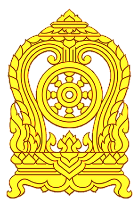 แบบรายงานผลตามนโยบายการตรวจราชการและติดตาม ประเมินผลการจัดการศึกษาของกระทรวงศึกษาธิการ กรณีปกติ ประจำปีงบประมาณ พ.ศ. 2565สำนักงานศึกษาธิการจังหวัดภูเก็ต-----------------------------------1. ด้านการพัฒนาครูและการจัดการเรียนการสอน	    	1.1 การจัดการเรียนการสอนที่มุ่งเน้นให้ผู้เรียนทุกระดับมีส่วนร่วมสร้างสรรค์การเรียนรู้ เพื่อให้เกิดสมรรถนะหลักและการพัฒนาตนเองตามความถนัดและความสนใจ (Active Learning)	1) สภาพความก้าวหน้า ความสำเร็จของการดำเนินงานตามนโยบาย   สังกัดการศึกษาขั้นพื้นฐาน		-สำนักงานเขตพื้นที่การศึกษาประถมศึกษาภูเก็ต ได้ประกาศจัดตั้งศูนย์ความปลอดภัยสำนักงานเขตพื้นที่การศึกษาประถมศึกษาภูเก็ต แต่งตั้งคณะกรรมการศูนย์ความปลอดภัยสำนักงานเขตพื้นที่การศึกษาประถมศึกษาภูเก็ต เจ้าหน้าที่ดูแลระบบ MOE Safety Center ของศูนย์ความปลอดภัยสำนักงานเขตพื้นที่การศึกษาประถมศึกษาภูเก็ต และมอบหมายงานเจ้าหน้าที่ดูแลระบบ MOE Safety Center อย่างชัดเจน	-จัดให้ครูผู้รับผิดชอบงาน MOE Safety Center ของโรงเรียน เข้าร่วมประชุมระบบมาตรฐานความปลอดภัย (MOE Safety Center) ผ่านโปรแกรม Zoom และ Youtube	-สำนักงานเขตพื้นที่การศึกษาประถมศึกษาภูเก็ต ออกนิเทศติดตาม การเตรียมความพร้อมการจัดการเรียนการสอนก่อนเปิดภาคเรียน เพื่อตรวจสอบสภาพความพร้อมการใช้งานของอาคารสถานที่และอุปกรณ์การเรียนการสอนและให้โรงเรียนได้มีการสำรวจจุดเสี่ยงทั้งภายในและรอบสถานศึกษา สนามเด็กเล่น ให้มีความปลอดภัยกับนักเรียนมากที่สุด	-ส่งเสริม สนับสนุน ให้ข้าราชการครูและบุคลากรในสังกัด และนักเรียนได้รับวัคซีนเพื่อป้องกันโรคติดเชื้อไวรัสโคโรนา 2019 (COVID-19)  สังกัดอาชีวศึกษา                 วิทยาลัยเทคนิคภูเก็ต	- มีการจัดการเรียนการสอนแบบ Active Learning ซึ่งมีการจัดกิจกรรมการเรียนรู้ทั้งในห้องเรียนและนอกห้องเรียน รูปแบบการจัดการเรียนการสอนแบบ Active Learning ที่วิทยาลัยฯนำมาใช้กับผู้เรียน เช่น การเรียนรู้แบบแลกเปลี่ยนความคิดกันและนำเสนอความคิดเห็นต่อผู้เรียนทั้งหมด การเรียนรู้แบบกระบวนการวิจัยให้ผู้เรียนกำหนดหัวข้อที่ต้องการเรียนรู้ วางแผนการเรียนรู้ตามแผน สรุปความรู้และสร้างผลงานซึ่งเป็นการสอนในรายวิชาโครงการ		วิทยาลัยอาชีวศึกษาภูเก็ต		วิทยาลัยสารพัดช่างภูเก็ต		- วิทยาลัยฯ มุ่งเน้นและส่งเสริมการพัฒนาครูให้มีความรู้ ความสามารถในการจัดการเรียนรู้แบบ Active Learning จัดทำโครงการพัฒนาครูและบุคลากรทางการศึกษา ตลอดจนส่งเสริมการพัฒนาตนเองของครูตามความสนใจ กำหนดให้ครูจัดทำแผนการจัดการเรียนรู้มุ่งเน้นสมรรถนะอาชีพบูรณาการหลักปรัชญาของเศรษฐกิจพอเพียงและส่งเสริมให้ครูจัดการเรียนรู้โดยเน้นการมีส่วนร่วมของผู้เรียนตามความถนัด ความสนใจ ในรูปแบบการจัดการเรียนรู้ที่หลากหลาย สอดคล้องกับสมรรถนะรายวิชาที่สอน		วิทยาลัยเทคนิคถลาง		- สถานศึกษาได้นำนโยบายการจัดการเรียนการสอนที่มุ่งเน้นให้ผู้เรียนทุกระดับมีส่วนร่วมสร้างสรรค์การเรียนรู้ เพื่อให้เกิดสมรรถนะหลัก และการพัฒนาตนเองตามความถนัดและความสนใจ (Active Learning) ภายใต้สถานการณ์การแพร่ระบาดของโรคโควิด 19 ดังนี้		1. ชี้แจงทำความเข้าใจโดยการประชุมหัวหน้าแผนกและครูผู้สอนทั้งสถานศึกษา		2. จัดทำแผนพัฒนาครูผู้สอนให้ความรู้เกี่ยวกับการสอนแบบ Active Learningบรรจุในแผนการปฏิบัติงานประจำปี (ยังไม่ได้ดำเนินโครงการเนื่องจากสถานการณ์การแพร่ระบาดของโรคโควิด- 19) 		3. นิเทศ กำกับและติดตาม การจัดการเรียนการสอนอย่างใกล้ชิด		วิทยาลัยเทคโนโลยีภูเก็ต		- วิทยาลัยมีการนำนโยบายมาใช้ในการจัดการเรียนการสอนในทุกสาขาวิชา  โดยมุ่งเน้นให้ครูจัดการเรียน  		- การสอนแบบ Active  Learning  ทั้งในรายวิชาทฤษฎี  และปฏิบัติ  ตลอดจนกิจกรรมเสริมหลักสูตรสังกัดกศน. จังหวัดภูเก็ต              สถานศึกษาในสังกัดสำนักงาน กศน.จังหวัดภูเก็ต ทั้ง 3 แห่ง ได้มีการจัดการเรียนการสอนการศึกษานอกระบบระดับการศึกษาขั้นพื้นฐาน แบบ Active Learning ทั้ง 3 ระดับ ได้แก่ ระดับประถมศึกษา ระดับมัธยมศึกษาตอนต้น และมัธยมศึกษาตอนปลาย สถานศึกษาในสังกัดทั้ง 3 แห่ง เน้นให้ผู้เรียนมีส่วนร่วมและมีปฏิสัมพันธ์กับกิจกรรมการเรียนรู้ผ่านการใช้เทคโนโลยีในการเรียนในรูปแบบออนไลน์ โดยฝึกให้ผู้เรียนมีการโต้ตอบในการจัดกิจกรรมการการเรียนแบบออนไลน์ การฝึกให้ผู้เรียนได้ทำแบบทดสอบ แบบฝึกหัดแบบออนไลน์ และเปิดโอกาสให้ผู้เรียนแสดงความคิดเห็นอย่างอิสระ การนำผลการเรียนรู้ที่ศึกษาด้วยตนเองมาเผยแพร่ให้เพื่อนในชั้นเรียนได้เรียนรู้และถ่ายทอดประสบการณ์แลกเปลี่ยนเรียนรู้ซึ่งกันและกัน รวมถึงการจัดการเรียนรู้ทั้งในและนอกห้องเรียน เพื่อให้ผู้เรียนเกิดสมรรถนะทั้งทางวิชาการและทักษะชีวิต ในด้านวิชาการได้มีการพัฒนาให้ครูผู้สอนและผู้เรียนได้มีกระบวนการในการคิดวิเคราะห์และศึกษาเพิ่มเติมจากแหล่งเรียนรู้ที่หลากหลาย มีการพัฒนาวิชาการเช่นการสอนเสริมในรายวิชาที่ยาก  การจัดหาสื่อที่ช่วยในการเรียนการสอน ในด้านทักษะชีวิต ได้มีการเน้นให้ กศน.ตำบล แต่ละแห่งจัดให้เป็นแหล่งเรียนรู้เศรษฐกิจพอเพียงโดยให้ผู้เรียนเข้ามามีส่วนร่วมในการร่วมคิดร่วมทำ เช่น สวนผักนักศึกษา การเลี้ยงไก่พื้นเมือง เป็นต้น	2) ปัญหาและอุปสรรค		(1) ด้านครูผู้สอน  สังกัดการศึกษาขั้นพื้นฐาน                 ไม่ระบุสังกัดอาชีวศึกษา                    วิทยาลัยเทคนิคภูเก็ต                     - ครูไม่ได้รับการอบรม / พัฒนาวิธีการจัดการเรียนการสอนแบบ Active Learning		วิทยาลัยอาชีวศึกษาภูเก็ต		วิทยาลัยสารพัดช่างภูเก็ต		- วิทยาลัยฯ เป็นสถานศึกษาขนาดเล็ก มีข้าราชการครูน้อย ส่วนใหญ่เป็นครูพิเศษจ้างสอน ซึ่งการมอบหมายหน้าที่งานสนับสนุนการสอน จึงเป็นอุปสรรคหนึ่งต่อการพัฒนาการจัดการเรียนการสอน ประกอบกับการปรับบทบาทวิทยาลัยสารพัดช่าง มีการย้ายข้าราชการครูออกจึงส่งผลให้จำนวนข้าราชการครูยิ่งน้อยลง		วิทยาลัยเทคนิคถลาง		- ครูไม่ได้รับการอบรม/พัฒนาวิธีการจัดการเรียนการสอน แบบ Active Learning (on site เต็มรูปแบบ)		                       	(2) ด้านการบริหารจัดการ  สังกัดการศึกษาขั้นพื้นฐาน                   ไม่ระบุสังกัดอาชีวศึกษา                     ขาดการนิเทศ ติดตาม หรือผู้ให้คำแนะนำเกี่ยวกับการจัดการเรียนรู้แบบ Active Learning   		- บริหารจัดการภายใต้งบประมาณที่มีจำกัด		- ขาดการสนับสนุนด้านงบประมาณการจัดซื้อสื่อ วัสดุอุปกรณ์ในการจัดการเรียนรู้	(3) ด้านสื่อ วัสดุอุปกรณ์  สังกัดการศึกษาขั้นพื้นฐาน                   ไม่ระบุสังกัดอาชีวศึกษา                     วิทยาลัยเทคนิคภูเก็ต  	      	- ขาดสื่อ วัสดุ อุปกรณ์ในการจัดการเรียนการสอนของผู้เรียน	      	- เทคโนโลยีมีการเปลี่ยนแปลงรวดเร็ว อุปกรณ์ไม่ทันสมัย		วิทยาลัยเทคนิคถลาง- เนื่องจากสถานศึกษาได้รับงบประมาณค่อนข้างจำกัด ทำให้สื่อครุภัณฑ์ด้านเทคโนโลยี ไม่เพียงพอ		- เทคโนโลยีมีการเปลี่ยนแปลงรวดเร็ว อุปกรณ์ไม่ทันสมัย		วิทยาลัยเทคโนโลยีภูเก็ต		- สื่อและวัสดุอุปกรณ์ในการจัดการเรียนการสอนของผู้เรียนยังไม่เพียงพอ		- เทคโนโลยีเปลี่ยนแปลงอย่างรวดเร็ว  ทำให้อุปกรณ์ที่มีอยู่ไม่ทันสมัย    สังกัดกศน. จังหวัดภูเก็ต           - ครูผู้สอนมีความสามารถในการจัดกิจกรรมการเรียนการสอนโดยการใช้เทคโนโลยีการสอนแบบใหม่ และมีเทคนิควิธีการสอนไม่เท่าเทียมกัน	- บางรายวิชาที่มีเนื้อหายาก เช่น คณิตศาสตร์ ภาษาอังกฤษ การถ่ายทอดในการเรียนการสอนระบบ online ทำให้ยากในการถ่ายทอดให้กับผู้เรียน อีกทั้งครูผู้สอนบางท่านมีความรู้ความชำนาญในเรื่องดังกล่าวน้อย     	3) สถานศึกษามีวิธีการแก้ไขอย่างไร สังกัดการศึกษาขั้นพื้นฐาน                    ไม่ระบุสังกัดอาชีวศึกษา                           วิทยาลัยเทคนิคภูเก็ต                       	จัดอบรมครูเพื่อพัฒนาวิธีการจัดการเรียนการสอนแบบ Active Learning			วิทยาลัยอาชีวศึกษาภูเก็ต			วิทยาลัยสารพัดช่างภูเก็ต			- วิทยาลัยฯ แก้ปัญหาโดยจัดจ้างครูพิเศษจ้างสอนเพิ่มเติมเพื่อทดแทนข้าราชการครูที่ย้ายไป ตลอดจนปรับบทบาทหน้าที่มอบหมายหน้าที่งานสนับสนุนการสอนใหม่ ให้สอดคล้องกับภาระงานและความสามารถของบุคลากรที่มีอยู่			วิทยาลัยเทคนิคถลาง			- ด้านการสร้างความรู้ความเข้าใจใช้การอบรมแบบ online แบบเพื่อนช่วยเพื่อน โดยมีผู้บริหารเป็นที่ปรึกษาและนิเทศอย่างใกล้ชิด			- ด้านการบริหารกำลังคน ใช้การทำงานเป็นทีม แบ่งกลุ่มย่อยออกไปช่วยเหลือซึ่งกันละกัน			วิทยาลัยเทคโนโลยีภูเก็ต			- บริหารจัดการและใช้ทรัพยากรที่มีอยู่ให้คุ้มค่าและเกิดประโยชน์สูงสุดสังกัดกศน.จังหวัดภูเก็ต                 สถานศึกษาได้รับการสนับสนุนจาก กระทรวง  ICT ในด้านเครื่องคอมพิวเตอร์ มีห้อง  ICT เพื่อค่อยบริการนักศึกษาและสอนหลักสูตรระยะสั้น ในการใช้คอมพิวเตอร์ โปรแกรมต่าง ๆ เพื่อให้นักศึกษาเข้าถึงเทคโนโลยีมากยิ่งขึ้น	   	4) นวัตกรรม/รูปแบบ/แนวทางการดำเนินงานเกี่ยวกับการจัดการเรียนการสอนแบบ Active Learning ของสถานศึกษาท่าน ที่คิดว่าเป็นต้นแบบหรือแบบอย่างที่ดี (Best Practice)   สังกัดการศึกษาขั้นพื้นฐาน               ไม่ระบุสังกัดอาชีวศึกษา                                   วิทยาลัยเทคนิคภูเก็ต			การจัดการเรียนรู้แบบ Active Learning เพื่อส่งเสริมในศตวรรษที่ 21 ในรายวิชาโครงการ                       	วิทยาลัยเทคนิคถลาง			- การสอนโดยใช้โครงงานเป็นฐาน (Project base Learning ) จนเกิดชิ้นงาน/โครงงานที่มีสมรรถนะอาชีพเป็นรูปธรรมอย่างชัดเจนสังกัดกศน. จังหวัดภูเก็ต              สถานศึกษาได้จัดกิจกรรมการเรียนการสอนที่สามารถเป็นต้นแบบได้คือ การจัดการเรียนการสอน โดยการใช้ Application Line ในการใช้ไลน์  OA ของ กศน.อำเภอถลาง เพื่อให้นักศึกษาได้ทราบถึงข้อมูลการลงทะเบียนเรียน ปฏิทินการเรียนรู้รายสัปดาห์ ใบงาน แบบฝึกหัด การทดสอบกลางภาค  การทำกิจกรรม กพช. การตรวจสอบตารางสอบ ห้องสอบ ตรวจสอบผลการเรียนของตนเอง ได้ทางไลน์  OA นี้ ซึ่งจะสะดวกและลดภาระของครูและผู้เรียนได้เข้าถึงข้อมูลได้สะดวกยิ่งขึ้น และการจัดการติวเข้มนักศึกษาก่อนสอบ N-Net และการสร้างคลังความรู้ ทางช่องทางออนไลน์ ของ กศน.อำเภอกะทู้	1.2 การจัดการเรียนการสอนประวัติศาสตร์และหน้าที่พลเมืองให้มีความทันสมัย สอดรับกับวิถีใหม่เหมาะสมกับวัยของ ผู้เรียน ควบคู่ไปกับการเรียนรู้ประวัติศาสตร์ของท้องถิ่นและการเสริมสร้างวิถีชีวิตของความเป็นพลเมืองที่เข้มแข็ง  	1) สภาพความก้าวหน้า ความสำเร็จของการดำเนินงานตามนโยบายสังกัดการศึกษาขั้นพื้นฐาน	โรงเรียนในสังกัดสำนักงานเขตพื้นที่การศึกษาประถมศึกษาภูเก็ต มีการจัดการเรียนการสอนประวัติศาสตร์และหน้าที่พลเมืองให้มีความทันสมัย สอดรับกับวิถีใหม่เหมาะสมกับวัยของผู้เรียนควบคู่ไปกับการเรียนรู้ประวัติศาสตร์ของท้องถิ่นและการเสริมสร้างวิถีชีวิตของความเป็นพลเมืองที่เข้มแข็ง โดยจัดการเรียนการสอนที่มุ่งเน้นให้ผู้เรียนใช้ชีวิตประจำวันร่วมกับผู้อื่นโดยรักษาสิทธิของตน เคารพสิทธิของผู้อื่น และรับผิดชอบตามบทบาทหน้าที่ของตนเองและสิ่งแวดล้อม พร้อมทั้งพัฒนาสื่อที่ทันสมัย สอดรับกับวิถีใหม่เหมาะสมกับวัยของผู้เรียน และให้ความสำคัญตามแนวการจัดการเรียนการสอน Active learning และเสริมทักษะในการค้นคว้าหาความรู้กระแสหลัก กระแสรองในทางประวัติศาสตร์ให้เด็กสร้างองค์ความรู้ด้วยตนเอง สังกัดอาชีวศึกษา            วิทยาลัยเทคนิคภูเก็ต	- มีการจัดกิจกรรมในการใช้ชีวิตประจำวันที่แสดงถึงความตระหนักและเห็นคุณค่าในประวัติศาสตร์ สังคม วัฒนธรรมของครอบครัว สถานศึกษาและชุมชน	- จัดการเรียนการสอนที่มุ่งเน้นให้ผู้เรียนใช้ชีวิตประจำวันร่วมกับผู้อื่นโดยรักษาสิทธิของตน เคารพสิทธิของผู้อื่น และรับผิดชอบบทบาทหน้าที่ของตนเอง และสิ่งแวดล้อม 	- จัดการเรียนการสอนที่มุ่งเน้นใฝ่ทำความดี และอยู่ร่วมกับผู้อื่นด้วยดีบนหลักปฏิบัติของศาสนาที่นับถือ   	- ได้พัฒนาสื่อที่ทันสมัย สอดรับกับวิถีใหม่เหมาะสมวัยของผู้เรียน			- จัดการเรียนการสอนที่ให้ผู้เรียนคิดเป็น วิจารณ์เนื้อหาได้ และสร้างองค์ความรู้ใหม่                 	วิทยาลัยอาชีวศึกษาภูเก็ต		วิทยาลัยสารพัดช่างภูเก็ต			- วิทยาลัยฯ ตระหนักและให้ความสำคัญต่อการเป็นคนดีของสังคมจึงมุ่งเน้นการจัดการเรียนรู้ประวัติศาสตร์ชาติไทยแก่ผู้เรียน ตลอดจนปลูกฝังคุณธรรม จริยธรรมและเจตคติที่ดีต่อความรักชาติ ศาสนาและพระมหากษัตริย์ ผ่านการจัดกิจกรรมองค์การวิชาชีพ ส่งเสริมการเรียนรู้บนพื้นฐานของความรักในวิถีชีวิตของชุมชนท้องถิ่น อันนำไปสู่ความเป็นพลเมืองที่ดีของสังคม			วิทยาลัยเทคนิคถลาง	- สถานศึกษาจัดการเรียนการสอนที่มุ่งเน้นให้ผู้เรียนใช้ชีวิตประจำวันร่วมกับผู้อื่นโดยรักษาสิทธิของตน เคารพสิทธิของผู้อื่น และรับผิดชอบตามบทบาทหน้าที่ของตนเอง และสิ่งแวดล้อม			- สถานศึกษาจัดการเรียนการสอนที่มุ่งเน้นใฝ่ทำความดี และอยู่ร่วมกับผู้อื่นด้วยดีบนหลักปฏิบัติของศาสนาที่นับถือ			วิทยาลัยเทคโนโลยีภูเก็ต			- วิทยาลัยเทคโนโลยีภูเก็ตจัดการเรียนการสอนแบบ Active  Learning  โดยใช้ชุมชนเป็นแหล่งเรียนรู้ทางประวัติศาสตร์และสร้างจิตสำนึกในการรักชาติ  ศาสนา  พระมหากษัตริย์  ตลอดจนความสำคัญของประวัติศาสตร์ชาติไทย	      	สังกัดกศน.จังหวัดภูเก็ต                   สถานศึกษาในสังกัดสำนักงาน กศน.จังหวัดภูเก็ต ทั้ง 3 แห่ง ได้มีการจัดกิจกรรมเรียนรู้ประวัติศาสตร์และหน้าที่พลเมืองให้ทันสมัย สอดรับกับวิถีใหม่เหมาะสมกับวัยของผู้เรียน ควบคู่ไปกับการเรียนรู้ประวัติศาสตร์ท้องถิ่นและการเสริมสร้างวิถีชีวิตของความเป็นพลเมืองที่เข้มแข็ง โดยจัดให้มีการเรียนรู้นอกสถานที่ จัดให้มีการทัศนศึกษา ณ ชุมชนย่านเมืองเก่า พิพิธภัณฑ์เหมืองแร่ ทุ่งถลางชนะศึก เป็นต้น พร้อมทั้งจัดให้มีการอบรมหลักสูตรจิตอาสา 904 ให้กับนักศึกษา รวมถึงการจัดทำหลักสูตรท้องถิ่น เรื่อง พิพิธภัณฑ์เหมืองแร่กะทู้    	2) ปัญหาและอุปสรรค 		(1) ด้านครูผู้สอน สังกัดการศึกษาขั้นพื้นฐาน		ครูยังไม่มีความพร้อมในการนำเทคนิค วิธีการจัดการเรียนการสอนในรูปแบบสื่อออนไลน์ หรือเทคโนโลยีมาประกอบการสอนวิชาประวัติศาสตร์และหน้าที่พลเมือง สังกัดอาชีวศึกษา                   		วิทยาลัยเทคนิคถลาง	- ครูยังไม่มีความพร้อมในการนำเทคนิค วิธีการจัดการเรียนการสอนในรูปแบบสื่อออนไลน์ หรือเทคโนโลยีมาประกอบการสอนวิชาประวัติศาสตร์และหน้าที่พลเมือง	- ครูขาดการพัฒนาเทคนิคและวิธีการจัดการเรียนการสอนเกี่ยวกับวิชาประวัติศาสตร์และหน้าที่พลเมืองให้น่าสนใจ- ครูขาดความเข้าใจเกี่ยวกับการจัดการเรียนการสอน Active Learning มาประยุกต์ใช้		(2) ด้านการบริหารจัดการ   สังกัดการศึกษาขั้นพื้นฐาน		ขาดการมีส่วนร่วมระหว่างปราชญ์ชาวบ้าน ผู้ปกครอง สถานศึกษาและผู้เรียนในการสร้างการเรียนรู้เกี่ยวกับการสอนประวัติศาสตร์และหน้าที่พลเมืองให้มีความทันสมัย สังกัดอาชีวศึกษา                              วิทยาลัยเทคนิคภูเก็ต			ผู้เรียนไม่ค่อยสนใจในการเรียนเกี่ยวกับวิชาประวัติศาสตร์และหน้าที่พลเมืองเพราะคิดว่าน่าเบื่อไม่ทันสมัย                       	วิทยาลัยอาชีวศึกษาภูเก็ต			วิทยาลัยสารพัดช่างภูเก็ต			- ในสถานการณ์ปัญหาการแพร่ระบาดของโรคติดเชื้อไวรัสโคโรนา 2019 (Covid-19) ส่งผลให้ต้องปรับรูปแบบการจัดการเรียนการสอนจาก On site เป็นแบบ On line ตามช่วงเวลาและตามสถานการณ์การสอดแทรกและปลูกฝังคุณธรรม จริยธรรมและเจตคติที่ดีแก่ผู้เรียนโดยใช้กิจกรรมการเรียนการสอนและการร่วมกิจกรรมองค์การวิชาชีพ จึงทำได้ยากขึ้น				วิทยาลัยเทคนิคถลาง	- ขาดการมีส่วนร่วมระหว่างปราชญ์ชาวบ้าน ผู้ปกครอง สถานศึกษาและผู้เรียนในการสร้างการเรียนรู้เกี่ยวกับการสอนประวัติศาสตร์และหน้าที่พลเมืองให้มีความทันสมัย			- ผู้เรียนไม่ค่อยสนใจในการเรียนเกี่ยวกับวิชาประวัติศาสตร์และหน้าที่พลเมือง เพราะคิดว่าน่าเบื่อ ไม่ทันสมัย                                	(3) ด้านสื่อ วัสดุอุปกรณ์สังกัดการศึกษาขั้นพื้นฐาน  	ขาดสื่อ เทคโนโลยี วัสดุอุปกรณ์ที่ทันสมัยมาสนับสนุนการจัดการเรียนการสอนประวัติศาสตร์วิถีใหม่ สังกัดอาชีวศึกษา                                  วิทยาลัยเทคนิคภูเก็ต				ขาดสื่อ เทคโนโลยี วัสดุ อุปกรณ์ ที่ทันสมัยมาสนับสนุนการจัดการเรียนการสอนประวัติศาสตร์วิถีใหม่                       	วิทยาลัยอาชีวศึกษาภูเก็ต			วิทยาลัยเทคนิคถลาง			- บริเวณที่ตั้งของสถานศึกษาขาดแหล่งเรียนรู้ประวัติศาสตร์ชุมชนท้องถิ่นที่น่าสนใจ			- ขาดสื่อ เทคโนโลยี วัสดุอุปกรณ์ที่ทันสมัยมาสนับสนุนการจัดการเรียนการสอนประวัติศาสตร์วิถีใหม่	3) สถานศึกษามีวิธีการแก้ไขปัญหา อย่างไรสังกัดการศึกษาขั้นพื้นฐาน    	โรงเรียนมีวิธีการแก้ไขปัญหาการพัฒนาครูผู้สอนเข้าร่วมการอบรมหัวข้อการจัดทำหลักสูตร วิธีการสอนประวัติศาสตร์ การจัดทำสื่อการสอนวิชาประวัติศาสตร์และการวัดผลประเมินผลวิชาประวัติศาสตร์ตามหลักสูตรสถานศึกษาและเปิดโอกาสให้ผู้ปกครองเข้ามามีส่วนร่วมในการออกแบบและร่วมจัดทำหลักสูตรสถานศึกษา     สังกัดอาชีวศึกษา                            วิทยาลัยเทคนิคภูเก็ต			เปลี่ยนแนวคิดและแนวปฏิบัติเกี่ยวกับการจัดการเรียนการสอนประวัติศาสตร์ใหม่ ครูผู้สอนต้องยึดการสอนแบบผู้เรียนเป็นศูนย์กลาง คือเน้นให้ผู้เรียนกระทำกิจกรรมโดยตรงเพื่อให้เกิดการเรียนรู้ ครูผู้สอนควรพิจารณานำวิธีการสอนโดยเน้นวิธีการทางประวัติศาสตร์ประกอบการใช้เทคนิคการสอนใหม่ๆ เช่นการสอนแบบแก้ปัญหา วิธีสอนเป็นทีม รวมทั้งการให้ผู้เรียนศึกษาด้วยตนเอง เช่น การฟังบรรยายประกอบวีดีโอ การฟังอภิปราย การไปทัศนศึกษาดูสถานที่จริง การไปค้นคว้าในห้องสมุด การจัดนิทรรศการ เป็นต้น ซึ่งจะทำให้ผู้เรียนเกิดความสนใจและทำให้การจัดการเรียนการสอนวิชาประวัติศาสตร์และหน้าที่พลเมืองไม่น่าเบื่อต่อไป                       	วิทยาลัยอาชีวศึกษาภูเก็ต			วิทยาลัยสารพัดช่างภูเก็ต			- วิทยาลัยฯ มอบหมายให้ครูผู้สอน มุ่งเน้นและให้ความสำคัญต่อการดูแล ปลูกฝังพฤติกรรมของผู้เรียนขณะเรียน On line มีการมอบหมายงาน ตรวจงานและประเมินผลพฤติกรรมความตั้งใจความรับผิดชอบ ความตรงต่อเวลา ของผู้เรียน			วิทยาลัยเทคนิคถลาง			- ด้านการสร้างความรู้ความเข้าใจใช้การอบรมแบบ online แบบเพื่อนช่วยเพื่อน โดยมีผู้บริหารเป็นที่ปรึกษาและนิเทศอย่างใกล้ชิด			- ด้านการบริหารกำลังคน ใช้การทำงานเป็นทีม แบ่งกลุ่มย่อยออกไปช่วยเหลือซึ่งกันละกัน				4) นวัตกรรม/รูปแบบ/แนวทางการดำเนินงานเกี่ยวกับการจัดการเรียนการสอนประวัติศาสตร์และหน้าที่พลเมืองให้มีความทันสมัย ของสถานศึกษาท่าน ที่คิดว่าเป็นต้นแบบหรือแบบอย่างที่ดี (Best Practice)   สังกัดการศึกษาขั้นพื้นฐาน                       ไม่ระบุ  สังกัดอาชีวศึกษา                                  	วิทยาลัยเทคนิคถลาง			- ใช้รูปแบบให้ผู้เรียนสร้างความภูมิใจในถิ่นฐานบ้านเกิด และนำไปศึกษาดูงานพร้อมทั้งสอดแทรกประวัติศาสตร์และหน้าที่พลเมืองเข้าไปสู่รายวิชา รวมถึงจัดการสื่อที่เกี่ยวกับการสอนประวัติศาสตร์และหน้าที่พลเมืองที่ทันสมัย			วิทยาลัยเทคโนโลยีภูเก็ต			- สถานศึกษาใช้หลักเข้าใจเข้าถึงและพัฒนา  เพื่อเสริมสร้างผู้เรียนให้มีทัศนคติที่ดีต่อสถาบันชาติ  ศาสนาพระมหากษัติรย์  และตระหนักถึงความสำคัญของประวัติศาสตร์ชาติไทยสังกัดกศน.จังหวัดภูเก็ต         สถานศึกษาในสังกัด ทั้ง 3 แห่ง ได้มีการจัดกิจกรรมการเรียนรู้ประวัติศาสตร์ท้องถิ่น  โดยการเรียนรู้จากสถานที่จริง โดยมีวิทยากรและภูมิปัญญาเป็นผู้ถ่ายทอดความรู้ ทำให้ผู้เรียนมีความสนใจ และใฝ่เรียนรู้มากยิ่งขึ้น    	1.3 การพัฒนาคุณภาพและประสิทธิภาพครูและบุคลากรทางการศึกษาทุกประเภทให้มีสมรรถนะทางภาษาและดิจิทัล 	1) สภาพความก้าวหน้า ความสำเร็จของการดำเนินงานตามนโยบาย สังกัดการศึกษาขั้นพื้นฐาน                 	สำนักงานเขตพื้นที่การศึกษาประถมศึกษาภูเก็ต ได้ส่งเสริมและสนับสนุนให้ครูและบุคลากรทางการศึกษาพัฒนาตนเองทางด้านภาษาด้วยรูปแบบออนไลน์ และได้ออกนิเทศ ติดตามข้าราชการครูในสังกัดด้านการจัดการเรียนการสอนและการพัฒนาตนเอง ให้ข้อเสนอแนะ และแนวทางในการพัฒนาตนเองเกี่ยวกับภาษาอังกฤษ และฝึกใช้ในชีวิตประจำวัน โดยเน้นทักษะการสื่อสารและติดตามข้อมูลการอบรมผ่านศูนย์ HCECเพื่อใช้ในการพัฒนาทักษะทางภาษาและดิจิทัลสังกัดอาชีวศึกษา                                    วิทยาลัยเทคนิคภูเก็ต			- ครูและบุคลากรทางการศึกษาของวิทยาลัยเทคนิคภูเก็ตได้รับการพัฒนาด้านสมรรถนะทางภาษาและดิจิทัลและนำไปใช้ในการจัดการเรียนการสอน 			- การอบรมพัฒนาครูแกนนำทั้งในด้านทักษะภาษาอังกฤษและทักษะด้านเทคโนโลยีดิจิทัล			-  การอบรมพัฒนาและการสอบวัดระดับความสามารถด้านทักษะด้านภาษาอังกฤษและด้านเทคโนโลยีดิจิทัลเป็นแบบออนไลน์สำหรับครูและบุคลากรทางการศึกษา			- เพิ่มระบบการบริหารจัดการเรียนการสอนในแพลตฟอร์มและเปิดใช้งานในช่วงของการเตรียมการเรียนการสอนก่อนเปิดภาคเรียน                      	วิทยาลัยอาชีวศึกษาภูเก็ต			วิทยาลัยสารพัดช่างภูเก็ต			- วิทยาลัยฯ กำหนดให้ครูผู้สอนทุกคนเข้ารับการอบรมภาษาอังกฤษหลักสูตร NYC English ผ่านระบบ On line ซึ่งจัดเป็นหัวข้อหนึ่งของการประเมินผลการปฏิบัติงานประจำปี ในส่วนของบุคลากรทางการศึกษา มีการส่งเสริมการเรียนรู้เพื่อพัฒนาตนเองด้านเทคโนโลยีสารสนเทศ เพื่อนำมาใช้ในการพัฒนาการปฏิบัติงานในหน้าที่			วิทยาลัยเทคนิคถลาง		- สถานศึกษาได้นำนโยบายการพัฒนาคุณภาพและประสิทธิภาพครูและบุคลากรทางการศึกษาทุกประเภทให้มีสมรรถนะทางภาษาและดิจิทัล ภายใต้สถานการณ์การแพร่ระบาดของโรคโควิด 19 ดังนี้    		         1. ชี้แจงทำความเข้าใจโดยการประชุมครูผู้สอนทั้งสถานศึกษา/ประชุมระดับแผนก	         2. จัดทำแผนพัฒนาครูผู้สอนให้ความรู้เกี่ยวกับการพัฒนาสมรรถนะทางภาษาและดิจิทัล บรรจุในแผนการปฏิบัติงานประจำปี (ยังไม่ได้ดำเนินโครงการเนื่องจากสถานการณ์การแพร่ระบาดของโรคโควิด- 19) 			3. นิเทศ กำกับและติดตาม การจัดการเรียนการสอนอย่างใกล้ชิด			วิทยาลัยเทคโนโลยีภูเก็ต			- สถานศึกษาส่งเสริมให้ครูและบุคลากรทางการศึกษาได้รับการพัฒนาสมรรถนะทางภาษาและดิจิทัลผ่านการอบรมออนไลน์จากหน่วยงานต้นสังกัด  เช้น  NYC  ENGLISH  หลักสูตรอบรมผู้ประกอบการออนไลน์  (Live)  โดยสำนักงานคณะกรรมการการอาชีวศึกษา  การบูรณาการเทคโนโลยีเพื่อการเรียนการสอนออนไลน์โดยภาควิชาเทคโนโลยีการศึกษา  คณะศึกษาศาสตร์ มหาวิทยาลัยศิลปากร  ฯลฯสังกัดกศน.จังหวัดภูเก็ต              ครูและบุคลากรทางการศึกษาในสังกัดสำนักงาน กศน.จังหวัดภูเก็ต ได้รับการพัฒนาสมรรถนะด้านภาษาอังกฤษ (English cam) และการอบรมหลักสูตรการพัฒนาการจัดการเรียนรู้แบบออนไลน์ 	2) ปัญหาและอุปสรรค 		    (1) ด้านครูผู้สอน  สังกัดการศึกษาขั้นพื้นฐาน                    	1. ครูไม่ตรงเอกในบางโรงเรียน		2. ครูไม่ครบชั้น     สังกัดอาชีวศึกษา                       วิทยาลัยเทคนิคภูเก็ต				- ไม่มี -                       	วิทยาลัยเทคนิคถลาง			- ครูขาดการพัฒนาสมรรถนะทางภาษาและดิจิทัล			- ครูขาดขวัญและกำลังใจ หรือแรงกระตุ้นพัฒนาสมรรถนะทางภาษาและดิจิทัล			วิทยาลัยเทคโนโลยีภูเก็ต			- ครูผู้สอนมีภาระงานอื่นที่ได้รับมอบหมายนอกเหนือจากหน้าที่การสอน  ทำให้การพัฒนาคุณภาพและประสิทธิภาพครูไม่สามารถพัฒนาได้เต็มตามความสามารถของครู   สังกัดกศน.จังหวัดภูเก็ต         ครูผู้สอนมีความสามารถในการเรียนรู้ไม่เท่ากันจึงทำการให้ถ่ายทอดความรู้บางเรื่องเกิดความล่าช้า   	(2) ด้านการบริหารจัดการ  สังกัดการศึกษาขั้นพื้นฐาน                  	 	-ไม่มี-สังกัดอาชีวศึกษา                            วิทยาลัยเทคนิคภูเก็ต 	- ขาดงบประมาณสนับสนุน	- ขาดสื่อ วัสดุ อุปกรณ์ ที่นำมาใช้ในการพัฒนาสมรรถนะทางภาษาและดิจิทัล				- เทคโนโลยีมีการเปลี่ยนแปลงรวดเร็ว อุปกรณ์ไม่ทันสมัย                      	วิทยาลัยเทคนิคถลาง			- นโยบายขาดความต่อเนื่อง			- ขาดงบประมาณสนับสนุน			วิทยาลัยเทคโนโลยีภูเก็ต			- สถานศึกษาต้องจัดสรรครูและบุคลากรให้มีความเพียงพอต่อการดำเนินกิจการ  ซึ่งบางครั้งครูและบุคลากรต้องมีภาระงานและหน้าที่เพิ่มมากขึ้น      	(3) ด้านสื่อ วัสดุอุปกรณ์  สังกัดการศึกษาขั้นพื้นฐาน  	              การใช้สื่อออนไลน์ หรือการสอนออนไลน์ในบางโรงเรียนมีปัญหาเรื่องระบบอินเตอร์เน็ตที่ไม่เสถียร การขาดแคลนอุปกรณ์ งบประมาณไม่เพียงพอต่อความต้องการสังกัดอาชีวศึกษา                                	วิทยาลัยเทคนิคถลาง			- ขาดบุคลากรที่เชี่ยวชาญเฉพาะด้านการพัฒนาสมรรถนะทางภาษาและดิจิทัล			- ขาดสื่อ วัสดุอุปกรณ์ ที่นำมาใช้ในการพัฒนาสมรรถนะทางภาษาและดิจิทัล			วิทยาลัยเทคโนโลยีภูเก็ต			- เนื่องจากสื่อ วัสดุ อุปกรณ์ ทางเทคโนโลยีมีการเปลี่ยนแปลงตลอดเวลา  ซึ่งทำให้ครูต้องมีค่าใช้จ่ายเพิ่มขึ้นในการสรรหาสื่อ วัสดุ อุปกรณ์  ให้ทันสมัย     สังกัดกศน.จังหวัดภูเก็ต      การมีข้อจำกัดในการใช้งบประมาณตามระเบียบพัสดุทำให้ไม่สามารถจัดซื้อหรือจัดหาวัสดุ อุปกรณ์ได้     	3) สถานศึกษามีวิธีการแก้ไขปัญหา อย่างไรสังกัดการศึกษาขั้นพื้นฐาน  	จัดกิจกรรมแบบบูรณาการ และใช้สื่อเทคโนโลยีเข้าช่วยสังกัดอาชีวศึกษา                                   วิทยาลัยเทคนิคภูเก็ต				- ของบสนับสนุนจากส่วนกลาง                       	วิทยาลัยอาชีวศึกษาภูเก็ต			วิทยาลัยเทคนิคถลาง			- ขอรับงบประมาณสนับสนุน			- ประสานงานกับเครือข่ายเพื่อใช้ทรัพยากรร่วมกันทั้งด้านบุคลากรและสื่ออุปกรณ์			วิทยาลัยเทคโนโลยีภูเก็ต			- จัดสรรครูและบุคลากรให้มีภาระงานน้อยลง  และสถานศึกษาพยายามจัดหางบประมาณเพื่อจัดซื้อวัสดุ  อุปกรณ์  มาให้ครูได้ใช้  เพื่อพัฒนาครูและบุคลากรให้มีคุณภาพและประสิทธิภาพสังกัดกศน.จังหวัดภูเก็ต    ใช้วิธีการเพื่อนช่วยเพื่อนโดยให้ครูที่มีความสามารถในการใช้เทคโนโลยี ดูแลช่วยเหลือครูที่ไม่ถนัดเรื่องเทคโนโลยี      	4) นวัตกรรม/รูปแบบ/แนวทางการดำเนินงานเกี่ยวกับการพัฒนาคุณภาพและประสิทธิภาพครูและบุคลากรทางการศึกษาทุกประเภทให้มีสมรรถนะทางภาษาและดิจิทัลของสถานศึกษาท่าน ที่คิดว่าเป็นต้นแบบหรือแบบอย่างที่ดี (Best Practice)                    สังกัดการศึกษาขั้นพื้นฐาน  	- การพัฒนาภาษาอังกฤษเพื่อการสื่อสาร จัดกิจกรรมภาษาอังกฤษกลุ่มไลน์ที่โต้ตอบเฉพาะภาษาอังกฤษ การพัฒนาภาษาอังกฤษแบบออนไลน์   	- English channel  (หมายเหตุ : สามารถขอข้อมูลเพิ่มเติมได้ที่ ศูนย์ HCEC โรงเรียนสตรีภูเก็ต)สังกัดอาชีวศึกษา                                  วิทยาลัยเทคนิคภูเก็ต			-  ฝึกอบรมให้ความรู้แก่ครูในการใช้สื่อบทเรียนออนไลน์ สำหรับการเรียนรู้แบบใฝ่รู้  				- โครงการ Reskill Upskill และNewskill ด้านInternet of Things และMobile Application การดำเนินโครงการ Reskill  Upskill และNewskill ด้านการวิจัย การพัฒนาแหล่งเรียนรู้ให้สอดคล้องในการใช้งานเทคโนโลยีดิจิทัลและภาษาอังกฤษ             	สังกัดกศน.จังหวัดภูเก็ต              กศน.อำเภอถลาง ได้สร้างแพลตฟอร์มการเรียนรู้ โดยทีมงานครู กศน.อำเภอถลาง ได้จัดทำขึ้น เพื่อให้เพื่อนครูคนอื่นได้ใช้ร่วมกัน และเป็นมาตรฐานเดียวกันทั้งอำเภอ ทำให้ง่ายและสะดวกในการจัดกิจกรรมการเรียนการสอนทุกรายวิชา	1.4 หลักเกณฑ์และวิธีการประเมินตำแหน่งและวิทยฐานะข้าราชการครูและบุคลากรทางการศึกษา (หลักเกณฑ์ ว.9 (PA))	      	1) สภาพความก้าวหน้า ความสำเร็จของการดำเนินงานตามนโยบาย                   สังกัดการศึกษาขั้นพื้นฐาน  	             สำนักงานเขตพื้นที่การศึกษาประถมศึกษาภูเก็ต ได้แจ้งหลักเกณฑ์และวิธีการประเมินตำแหน่งและวิทยฐานะข้าราชการครูและบุคลากรทางการศึกษา (หลักเกณฑ์ ว.9 (PA)) ให้กับสถานศึกษาในสังกัดครบทุกโรงโดยสถานศึกษาในสังกัดได้กำหนดกรอบเป้าหมาย ทิศทางไปยังครูที่ชัดเจน และได้อบรมให้ครูและบุคลากรทางการศึกษาให้มีความรู้ความเข้าใจเกี่ยวกับหลักเกณฑ์ วิธีการประเมิน และรูปแบบในการจัดทำข้อตกลงในการพัฒนางาน โดยความเห็นชอบระหว่างข้าราชการครูและผู้อำนวยการสถานศึกษาโดย	-สถานศึกษาในสังกัดได้นำหลักสูตรมาใช้ของครูในแต่ละกลุ่มสาระการเรียนรู้และปรับปรุงหลักสูตรให้สอดคล้องกับบริบทของสถานศึกษา ผู้เรียน และท้องถิ่น ทำให้ทราบถึงจุดแข็งและจุดที่ควรพัฒนา ซึ่งจะทำให้มีแนวทางที่ชัดเจน และสามารถนำผลการพัฒนามาใช้ให้เกิดประโยชน์กับการจัดการเรียนรู้และการพัฒนาผลลัพธ์การเรียนรู้ของผู้เรียน	-สถานศึกษาในสังกัดได้ดำเนินการพัฒนาสื่อการเรียนรู้และสิ่งแวดล้อมการเรียนรู้ในโรงเรียน เพื่อเป็นการส่งเสริมบรรยากาศการเรียนรู้ให้ให้เกิดขึ้นกับผู้เรียน ตลอดจนการสร้างแรงจูงใจให้ครูในการส่งเสริมการเรียนรู้ให้ผู้เรียนอย่างมีประสิทธิภาพสูงสุด	-สถานศึกษาในสังกัดได้ดำเนินการจัดทำข้อตกลงการพัฒนางานตามมาตรฐานตำแหน่ง และประเด็นท้าทายในการพัฒนาคุณภาพผู้เรียนให้สอดคล้องกับแผนพัฒนาการศึกษาและตัวชี้วัดที่เป็นรูปธรรม ประจำปีงบประมาณ พ.ศ. 2565	-สถานศึกษาในสังกัดมีการกำหนดปฏิทินกรอบเวลาของการชี้แนะ นิเทศ ประเมินติดตามการดำเนินงานตามข้อตกลงการพัฒนางาน (PA) ของทุกตำแหน่งตามหลักเกณฑ์ที่ ก.ค.ศ. กำหนดและมีการดำเนินงานนิเทศ ติดตามในระดับสถานศึกษาสังกัดอาชีวศึกษา                                  วิทยาลัยเทคนิคภูเก็ต			- ครูและบุคลากรทางการศึกษา มีความรู้ความเข้าใจเกี่ยวกับหลักเกณฑ์ ว.9 (PA) และวิธีการอยู่ในระดับมาก และครูและบุคลากรทางการศึกษาได้รับการชี้แจงหรือหาความรู้เกี่ยวกับหลักเกณฑ์ ว.9 (PA) จากแหล่งหน่วยงานต้นสังกัด สอศ.                       	วิทยาลัยอาชีวศึกษาภูเก็ต			วิทยาลัยสารพัดช่างภูเก็ต			- วิทยาลัยฯ จัดอบรมหลักเกณฑ์และวิธีการประเมินตำแหน่งและวิทยฐานะ (หลักเกณฑ์ ว.9 (PA) ให้กับข้าราชการครูและบุคลากรทางการศึกษาเพื่อพัฒนาข้าราชการครูและบุคลากรทางการศึกษาให้มีความรู้ ความเข้าใจ และมีความพร้อมในการวางแผนและดำเนินการปฏิบัติงาน และพัฒนาตนเองตามกรอบของ ว.9(PA) หลักเกณฑ์และวิธีการของ ว.9 (PA) นับว่าเป็นเรื่องใหม่และมีรายละเอียดค่อนข้างมาก วิทยาลัยฯ ให้ความสำคัญและเวลาแก่ข้าราชการครู และบุคลากรทางการศึกษาในการดำเนินการซึ่งมีการเขียนและปรับปรุงหลายครั้ง			วิทยาลัยเทคนิคถลาง			- สถานศึกษาได้นำนโยบายการพัฒนาคุณภาพและประสิทธิภาพครูและบุคลากรทางการศึกษาทุกประเภทให้มีความรู้ความเข้าใจ หลักเกณฑ์และวิธีการประเมินตำแหน่งและวิทยฐานะข้าราชการครูและบุคลากรทางการศึกษา (หลักเกณฑ์ ว.9 (PA) ภายใต้สถานการณ์การแพร่ระบาดของโรคโควิด 19 ดังนี้		1. ชี้แจงทำความเข้าใจโดยการประชุมครูผู้สอนทั้งสถานศึกษา/ประชุมระดับแผนก		2. จัดทำแผนพัฒนาครูผู้สอนให้ความรู้เกี่ยวกับหลักเกณฑ์และวิธีการประเมินตำแหน่งและวิทยฐานะข้าราชการครูและบุคลากรทางการศึกษา (หลักเกณฑ์ ว.9 (PA) บรรจุในแผนการปฏิบัติงานประจำปี (ดำเนินการแล้ว)		3 . นิเทศ กำกับและติดตาม การจัดการเรียนการสอนอย่างใกล้ชิด		- ครูและบุคลากรทางการศึกษา มีความรู้ความเข้าใจเกี่ยวกับหลักเกณฑ์ ว.9 (PA)		- ครูและบุคลากรทางการศึกษาได้รับการชี้แจงหรือหาความรู้เกี่ยวกับหลักเกณฑ์ ว.9 (PA) จากวิทยากรที่เชิญมาให้ความรู้			วิทยาลัยเทคโนโลยีภูเก็ต			- ไม่มี –	   	2) ปัญหาและอุปสรรคสังกัดการศึกษาขั้นพื้นฐาน  	-สถานศึกษาในสังกัดขาดความชัดเจนหรือแบบอย่างในการสร้างเอกสาร และการประเมินผลงานเชิงประจักษ์ 	-สถานศึกษาในสังกัดมีความรู้ ความเข้าใจ และความเชื่อมั่นต่อหลักเกณฑ์และวิธีการประเมินตำแหน่งและวิทยฐานะข้าราชการครูและบุคลากรทางการศึกษา (หลักเกณฑ์ ว.9 (PA)) ของครูและบุคลากรทางการศึกษาว่าจะประสบความสำเร็จทั้งต่อตัวผู้เรียนและต่อตนเองยังน้อย เนื่องจาก ตัวชี้วัดการประเมินมีเกณฑ์ค่าพัฒนาที่ต้องสำเร็จในระดับที่สูง แต่สภาพการณ์ต่าง ๆ ไม่เอื้อทั้งปัจจัยสภาพแวดล้อมภายนอกและภายใน อีกทั้งการฝึกอบรมให้ความรู้เกี่ยวกับการจัดทำข้อตกลงในการพัฒนางาน ยังขาดผู้รู้และเชี่ยวชาญเฉพาะมาชี้แนะหรือนำอธิบายกรอบการการจัดทำและกรอบการประเมินที่ชัดเจนเพียงแค่ศึกษาจากเอกสาร หรือ คลิปวิดีโอแนะนำจากสื่อในรูปแบบต่าง ๆ ซึ่งทำให้ความรู้ ความเข้าใจมีความแตกต่างกันในแต่ละบุคคล	-ด้วยสถานการณ์การแพร่ระบาดของโรคติดเชื้อไวรัสโคโรนา 2019 และสถานการณ์ทางเศรษฐกิจและสังคมที่ไม่เอื้อส่งผลกระทบต่อรูปแบบการจัดการเรียนการสอนที่เปลี่ยนแปลง และการปัจจัยเกื้อหนุนทำให้งานที่กำหนดไม่สามารถดำเนินการได้บรรลุตามตัวชี้วัดในทุกรายการและต้องมีการปรับเปลี่ยนบ่อยครั้งจนขาดความต่อเนื่องสังกัดอาชีวศึกษา			- ไม่มี –     	3) หน่วยงาน/สถานศึกษามีวิธีการแก้ไขปัญหา อย่างไรสังกัดการศึกษาขั้นพื้นฐาน  	-ฝ่ายบริหารของสถานศึกษาดำเนินการศึกษาค้นคว้าจากเอกสาร ตัวบุคคล นำความรู้และประสบการณ์ที่ได้มาเผยแพร่ ประชุมอบรมสร้างความรู้ความเข้าใจ ให้แก่ บุคคลากรภายในสถานศึกษาได้เข้าถึงหลักเกณฑ์และวิธีการประเมินตำแหน่งและวิทยฐานะข้าราชการครูและบุคลากรทางการศึกษา (หลักเกณฑ์ ว.9 (PA)	-สถานศึกษาในสังกัดมีการประชุมข้าราชการครูและบุคลากรทางการศึกษาปรับเปลี่ยนงาน (Tasks) ที่จะดำเนินการพัฒนาตามข้อตกลงในแต่ละด้าน ตัวชี้วัด และผลลัพธ์ให้สอดคล้องกับสถานการณ์และรูปแบบการจัดการเรียนการสอนที่เปลี่ยนแปลง	-ผู้บริหารสถานศึกษาให้การสนับสนุนให้ครูเข้าอบรมจากหน่วยงานต่าง ๆ ที่จัดขึ้นในรูปแบบ On line เพื่อจะได้เห็นรูปแบบตัวอย่าง และแนวทางในการประเมินที่หลากหลายจากโรงเรียนต่าง ๆ เพื่อได้นำมาปรับใช้กับบริบทของตนเองตามบริบทของโรงเรียนเป็นการสร้างความเชื่อมั่นและความมุ่งมานะให้กับครูในการพัฒนาตนเองให้มีวิทยฐานะที่สูงขึ้นโดยประเมินจากคุณภาพผู้เรียนอย่างแท้จริงสังกัดอาชีวศึกษา		- ประสานงานกับวิทยากรที่ให้ความรู้ในการอบรมเพื่อตอบข้อซักถามและให้ข้อเสนอแนะแก่ข้าราชการครูและบุคลากรทางการศึกษาที่มีปัญหาในการจัดทำ      	4) นวัตกรรม/รูปแบบ/แนวทางการดำเนินงานเกี่ยวกับหลักเกณฑ์และวิธีการประเมินตำแหน่งและวิทยฐานะข้าราชการครูและบุคลากรทางการศึกษา (หลักเกณฑ์ ว.9 (PA)) ของสถานศึกษาท่านที่คิดว่าเป็นต้นแบบหรือแบบอย่างที่ดี (Best Practice) สังกัดการศึกษาขั้นพื้นฐาน  	สถานศึกษาในสังกัดสำนักงานเขตพื้นที่การศึกษาประถมศึกษาภูเก็ต ได้รับทราบเกี่ยวกับหลักเกณฑ์และวิธีการประเมินตำแหน่งและวิทยฐานะข้าราชการครูและบุคลากรทางการศึกษา (หลักเกณฑ์ ว.9 (PA)) ที่ชัดเจนแต่มีรูปแบบหรือวิธีการดำเนินงาน เนื่องจากเป็นการประเมินที่ยังใหม่ยังต้องเรียนรู้ ทดลอง และปรับเปลี่ยนอยู่บ่อยครั้งเนื่องจากสถานการณ์การแพร่ระบาดของโรคติดเชื้อไวรัสโคโรนา 2019รูปแบบการเรียนการสอนการย้ายถิ่นฐานของนักเรียนและผู้ปกครอง และความรู้ความเข้าใจในหลักเกณฑ์และวิธีการประเมินตำแหน่งและวิทยฐานะข้าราชการครูและบุคลากรทางการศึกษายังไม่ชัดเจน แต่สิ่งที่เห็นเป็นรูปธรรมได้แก่	-รูปแบบการเรียนการสอนแบบ On Line On hand On Demand ที่ให้ผู้เรียนเรียนที่บ้านในประเด็นการวิเคราะห์ผู้เรียนที่ได้รับข้อมูลจากการมีส่วนร่วมของทุกฝ่าย คือ ครู นักเรียน และผู้ปกครองมีส่วนร่วมในการวิเคราะห์ผู้เรียน ร่วมคัดกรอง ร่วมสอน และร่วมประเมินส่งผลให้ได้รู้จักผู้เรียนรายบุคคลอย่างแท้จริง ได้รับข้อมูลทั้งจากทางบ้านและจากโรงเรียน ทำให้ครูผู้สอนสามารถวางแผนกำหนดแนวทางและวิธีการจัดการเรียนการสอนได้ตรงและสอดคล้องกับผู้เรียนแต่ละบุคคล อีกทั้งผู้ปกครองมีความเข้าใจในพัฒนาการของบุตรหลานมากขึ้น 	-บางสถานศึกษาในสังกัดได้ใช้กระบวนการ PDCA ในการบริหารจัดการดำเนินงานเกี่ยวกับหลักเกณฑ์และวิธีการประเมินตำแหน่งและวิทยฐานะข้าราชการครูและบุคลากรทางการศึกษา (หลักเกณฑ์ ว.9 (PA)) โดยมีการจัดประชุมวางแผน ชี้แจงกรอบเป้าหมาย กำหนดเป้าหมายและทิศทางของโรงเรียน พร้อมทั้งส่งครูเข้าอบรมทำความเข้าใจ (หลักเกณฑ์ ว.9 (PA)) มีการดำเนินงานตามข้อตกลง นิเทศ ติดตามผลการดำเนินงาน และนำผลที่ได้จากการนิเทศ ติดตาม มาวิเคราะห์ หากเจอปัญหาก็จัดทำ PLC ในการแก้ไขปัญหาต่อไปสังกัดอาชีวศึกษา                                    วิทยาลัยเทคนิคภูเก็ต			- โครงการการพัฒนาความก้าวหน้าของครูและบุคลากรทางการศึกษาสู่วิทยฐานะครูเชี่ยวชาญ                  	 	1.5 การขับเคลื่อนศูนย์ความเป็นเลิศทางการอาชีวศึกษา (Excellent Center) และศูนย์บริหารเครือข่ายการผลิตและพัฒนากำลังคนอาชีวศึกษา (Center of Vocational Manpower Networking Management : CVM)	1) สภาพความก้าวหน้า ความสำเร็จของการดำเนินงานตามนโยบาย สังกัดการศึกษาขั้นพื้นฐาน                            -สังกัดอาชีวศึกษา                                 วิทยาลัยเทคนิคภูเก็ต		วิทยาลัยเทคนิคภูเก็ตได้รับมอบหมายจากสำนักงานคณะกรรมการการอาชีวศึกษา ให้จัดตั้งศูนย์ความเป็นเลิศทางการอาชีวศึกษาสาขาวิชาเทคนิคซ่อมบำรุงเรือ ซึ่งเป็นสถานศึกษาอาชีวศึกษาที่มีบริบททางการศึกษาและบริบทเชิงพื้นที่ ที่เอื้อต่อการจัดการอาชีวศึกษาในสาขาวิชาที่ตรงกับทิศทางการพัฒนาอุตสาหกรรมเป้าหมายของประเทศ (S-Curve) อย่างมีคุณภาพ โดยมุ่งเน้นการจัดการอาชีวศึกษาระบบทวิภาคีอย่างเข้มข้น โดยสำนักงานคณะกรรมการการอาชีวศึกษาจะดำเนินการจัดงบประมาณและทรัพยากรเพื่อให้สถานศึกษากลุ่มความเป็นเลิศ ให้สามารถจัดการศึกษาอาชีวศึกษาได้อย่างมีคุณภาพ		วิทยาลัยเทคนิคภูเก็ตมีการขับเคลื่อนศูนย์ความเป็นเลิศทางการอาชีวศึกษา (Excellent Center)  เปิดสอนสาขาวิชาซ่อมบำรุงเรือยอร์ช ซึ่งจัดการศึกษาระบบทวิภาคี พร้อมกันนี้ นักเรียนระดับประกาศนียบัตรวิชาชีพ (ปวช.) ทุกคนจะได้รับใบรับรองจากสถานประกอบการที่ได้ทำความร่วมมือกับวิทยาลัยอีก จำนวน 5 ใบ ได้แก่		1. งานซ่อมบำรุงรักษาเครื่องยนต์เกาะท้าย		2. พื้นฐานงานซ่อมบำรุงตัวเรือไฟเบอร์กลาส		3. พื้นฐานงานไฟฟ้าในเรือ		4. ประกาศนียบัตรรับรองความรู้ด้าน IT พื้นฐาน		5. ภาษาอังกฤษพื้นฐานในงานซ่อมบำรุงเรือยอร์ช		ขณะที่นักศึกษาระดับประกาศนียบัตรวิชาชีพชั้นสูง (ปวส.) จะได้ใบรับรองจากกรมเจ้าท่าอีกจำนวน 8 ใบ ได้แก่		1. การป้องกันและดับไฟ		2. การปฐมพยาบาลเบื้องต้น		3. พื้นฐานการรักษาความปลอดภัยในเรือ		4. แรงงานทางทะเล		5. การดำรงชีพในทะเล		6. ความปลอดภัยของบุคคลและความรับผิดชอบต่อสังคม		7. เจ้าหน้าที่รักษาความปลอดภัย		8. ประกาศนียบัตรการใช้เครื่องจักรยนต์ชั้นสอง   		วิทยาลัยเทคนิคภูเก็ตมีการขับเคลื่อนศูนย์ความเป็นเลิศทางการอาชีวศึกษา (Excellent Center) สาขาวิชาซ่อมบำรุงเรือยอร์ช ซึ่งจัดการศึกษาระบบทวิภาคี โดยมุ่งเน้นจัดการศึกษาเพื่อผลิตกำลังแรงงานที่มีคุณภาพ ตามความเป็นเลิศของสถานศึกษาและตามบริบทของพื้นที่ สอดคล้องกับความต้องการของประเทศทั้งในปัจจุบันและอนาคต ตลอดจนมีการจัดการเรียนการสอนด้วยเครื่องมือที่ทันสมัยสอดคล้องกับเทคโนโลยีที่ใช้ในปัจจุบัน โดยเน้นให้ผู้เรียนมีทักษะการคิดวิเคราะห์และการสื่อสารภาษาต่างประเทศ นอกจากนี้ยังมุ่งเน้นการพัฒนาครูอาชีวศึกษาให้มีความรู้และความสามารถในการปฏิบัติ(Hand-on Experience) มีความเชี่ยวชาญเฉพาะ โดยการพัฒนาแบบเข้มข้น รวมทั้งการใช้แพลตฟอร์มดิจิทัลเพื่อการเรียนรู้ เพื่อให้การจัดการศึกษามีคุณภาพ ภายใต้ศูนย์พัฒนาศักยภาพบุคคลเพื่อความเป็นเลิศการอาชีวศึกษา (Human Capital Excellence Center : HCEC) เพื่อให้การผลิตและพัฒนากำลังคนอาชีวศึกษาตอบสนองความต้องการของภาคประกอบการอย่างแท้จริง                      	วิทยาลัยสารพัดช่างภูเก็ต- วิทยาลัยฯ ขับเคลื่อนศูนย์ความเป็นเลิศทางการอาชีวศึกษา (Excellent Center) ในสาขาเทคโนโลยีความงาม สาขาอาหารเพื่อธุรกิจท่องเที่ยว และสาขาอุตสาหกรรมบันเทิง หลักสูตรวิชาชีพระยะสั้น โดยเฉพาะสาขาเทคโนโลยีความงามซึ่งได้รับการสนับสนุน งบประมาณและครุภัณฑ์จากสำนักงานคณะกรรมการการอาชีวศึกษา ส่งผลให้ได้รับความสนใจจากผู้เข้ารับการฝึกอบรมเป็นจำนวนมาก โดยเปิดฝึกอบรมหลากหลายอาชีพทั้ง Re-Skills Up-Skills และ New-Skills ตลอดจนขับเคลื่อนโครงการศูนย์พัฒนาอาชีพและการเป็นผู้ประกอบการ เพื่อพัฒนาและยกระดับความรู้ ความสามารถให้กับผู้เข้ารับการฝึกอบรม			วิทยาลัยเทคนิคถลาง			- จัดตั้งศูนย์บริหารเครือข่ายการผลิตและพัฒนากำลังคนอาชีวศึกษา (Center of Vocational Manpower Networking Management : CVM) สาขาวิชาช่างอากาศยาน เรียบร้อยแล้ว และดำเนินการตามภารกิจตามที่กำหนด			วิทยาลัยเทคโนโลยีภูเก็ต			- อยู่ในระหว่างการดำเนินการ  ขับเคลื่อนสาขาวิชาการท่องเที่ยวสู่ความเป็นเลิศทางการอาชีวศึกษาด้านการท่องเที่ยวเชิงคุณภาพ  อยู่ระหว่างรอฝึกอบรมครูเกี่ยวกับสปาและนวดแผนไทย		2) ปัญหาและอุปสรรคสังกัดการศึกษาขั้นพื้นฐาน                                           -สังกัดอาชีวศึกษา                                   วิทยาลัยเทคนิคภูเก็ต				- การจัดสรรงบประมาณจากส่วนกลางมีความล่าช้า                      	วิทยาลัยเทคนิคถลาง			- ภายใต้สถานการณ์การแพร่ระบาดของโรคโควิด 19 ต้องจัดทำโครงการภายใต้รูปแบบ online			วิทยาลัยเทคโนโลยีภูเก็ต			- เนื่องจากสถานการณ์การแพร่ระบาดของเชื้อไวรัสโคโรนา – 2019 ทำให้ครูไม่สามารถเข้ารับการฝึกอบรมสปาและการนวดแผนไทยได้   	3) สถานศึกษามีวิธีการแก้ไขปัญหา อย่างไรสังกัดการศึกษาขั้นพื้นฐาน                       -สังกัดอาชีวศึกษา                               วิทยาลัยเทคนิคภูเก็ต				- ส่วนกลางควรมีการจัดสรรงบประมาณให้วิทยาลัยฯอย่างต่อเนื่องและจัดสรรตั้งแต่ต้นปีงบประมาณ                       	วิทยาลัยเทคโนโลยีภูเก็ต			- รอจนกว่าสถานการณ์การแพร่ระบาดของเชื้อไวรัสจะคลี่คลายลง		4) นวัตกรรม/รูปแบบ/แนวทางการดำเนินงานเกี่ยวกับการจัดการสถานศึกษา ภายใต้ศูนย์ความเป็นเลิศทางการอาชีวศึกษา (Excellent Center) และศูนย์บริหารเครือข่ายการผลิตและพัฒนากำลังคนอาชีวศึกษา (Center of Vocational Manpower Networking Management : CVM) ของสถานศึกษาท่าน ที่คิดว่าเป็นต้นแบบหรือแบบอย่างที่ดี (Best Practice)   สังกัดการศึกษาขั้นพื้นฐาน                    -สังกัดอาชีวศึกษา                                   วิทยาลัยเทคนิคภูเก็ต			- โครงการพัฒนาศูนย์ความเป็นเลิศทางการอาชีวศึกษา Excellent Center			- โครงการฝึกอบรมหลักสูตรพื้นฐานคนประจำเรือให้กับนักศึกษาประกาศนียบัตรวิชาชีพชั้นสูงสาขาวิชาเทคนิคซ่อมบำรุงเรือ สาขางานเทคนิคซ่อมบำรุงเรือยอร์ช                       	วิทยาลัยอาชีวศึกษาภูเก็ต			วิทยาลัยสารพัดช่างภูเก็ต			- การจัดการเรียนการสอนหลักสูตรวิชาชีพระยะสั้นสาขาเทคโนโลยีความงาม สาขาอาหารเพื่อธุรกิจท่องเที่ยว และสาขาอุตสาหกรรมบันเทิง			วิทยาลัยเทคนิคถลาง			- มีรูปแบบที่ชัดเจนต่อเครือข่ายความรวมมือที่เข้มแข็งระหว่างสถานศึกษากับสถานประกอบการต้นแบบอาชีพภายใต้มาตรฐานสากล	1.6 ความปลอดภัยของผู้เรียน โดยการสร้างสถานศึกษาปลอดภัย และบริหารจัดการเชิงบูรณาการในสถานการณ์การแพร่ระบาดของโรคติดเชื้อไวรัสโคโรนา 2019 (COVID-19)	1) สภาพความก้าวหน้า ความสำเร็จของการดำเนินงานความปลอดภัยของผู้เรียน โดยการสร้างสถานศึกษาปลอดภัยสังกัดการศึกษาขั้นพื้นฐาน                        ด้วยสำนักงานคณะกรรมการการศึกษาขั้นพื้นฐาน ได้มีการดำเนินการระบบ MOE Safety Center เป็นระบบมาตรฐานความปลอดภัยในสถานศึกษา โดยใช้หลัก Digital Based Management เป็นรูปแบบ วิธีการ หรือกระบวนการในการดูแลช่วยเหลือนักเรียน คุ้มครองความปลอดภัยทั้งด้านร่างกายและจิตใจ รวมถึงการเสริมสร้างทักษะให้ผู้เรียนมีความสามารถในการดูแลตนเองจากภัยอันตรายต่าง ๆ ท่ามกลางสภาพแวดล้อมของสังคม นักเรียน และบุคลากรทางการศึกษาสามารถเข้าถึงระบบ MOE Safety Center เมื่อมีความรู้สึกไม่ปลอดภัยและมีความประสงค์จะร้องทุกข์ ร้องเรียน 	-สำนักงานเขตพื้นที่การศึกษาประถมศึกษาภูเก็ต ได้ประกาศจัดตั้งศูนย์ความปลอดภัยสำนักงานเขตพื้นที่การศึกษาประถมศึกษาภูเก็ต แต่งตั้งคณะกรรมการศูนย์ความปลอดภัยสำนักงานเขตพื้นที่การศึกษาประถมศึกษาภูเก็ต เจ้าหน้าที่ดูแลระบบ MOE Safety Center ของศูนย์ความปลอดภัยสำนักงานเขตพื้นที่การศึกษาประถมศึกษาภูเก็ต และมอบหมายงานเจ้าหน้าที่ดูแลระบบ MOE Safety Centerสำนักงานเขตพื้นที่การศึกษาประถมศึกษาภูเก็ตอย่างชัดเจน	-จัดให้ครูผู้รับผิดชอบงาน MOE Safety Center ของโรงเรียน เข้าร่วมประชุมระบบมาตรฐานความปลอดภัย (MOE Safety Center) ผ่านโปรแกรม Zoom และ Youtube	-สำนักงานเขตพื้นที่การศึกษาประถมศึกษาภูเก็ต ออกนิเทศติดตาม การเตรียมความพร้อมการจัดการเรียนการสอนก่อนเปิดภาคเรียน เพื่อตรวจสอบสภาพความพร้อมการใช้งานของอาคารสถานที่และอุปกรณ์การเรียนการสอนและให้โรงเรียนได้มีการสำรวจจุดเสี่ยงทั้งภายในและรอบสถานศึกษา สนามเด็กเล่น ให้มีความปลอดภัยกับนักเรียนมากที่สุด	-ส่งเสริม สนับสนุน ให้ข้าราชการครูและบุคลากรในสังกัด และนักเรียนได้รับวัคซีนเพื่อป้องกัน               โรคติดเชื้อไวรัสโคโรนา 2019 (COVID-19) 	-สถานศึกษาได้เข้าร่วมการอบรม MOE Safety School โรงเรียนละ 1 คน และได้ดำเนินการขยายผลสู่ครูผู้สอนในโรงเรียน พร้อมดำเนินการตั้งแต่คณะกรรมการดำเนินงานระดับโรงเรียน 	-สำนักงานเขตพื้นที่การศึกษาประถมศึกษาภูเก็ตได้มอบหมายให้ตัวแทนลงพื้นที่เพื่อนิเทศ ติดตาม การดำเนินงานของโรงเรียนด้านความปลอดภัย ซึ่งได้รับความร่วมมือในการให้ข้อมูลและดำเนินการอย่างถูกต้องเป็นไปตามแนวทางของสำนักงานคณะกรรมการการศึกษาขั้นพื้นฐานสังกัดการศึกษาเอกชนสถานศึกษา ได้จัดโครงการและกิจกรรม ที่มุ่งเน้นการสร้างภูมิคุ้มกันให้นักเรียนให้ ได้รับการปกป้อง มี	ความปลอดภัยทั้งทางด้าน ร่างกาย จิตใจ รวมถึงความสามารถของสถานศึกษาในการรับมือกรณีเกิดเหตุความ	รุนแรง หรือเหตุการณ์แวดล้อมในทุกๆด้าน เช่น กิจกรรมป้องกันยาเสพติด, กิจกรรมงานปกครอง, กิจกรรมประชาธิปไตยในโรงเรียน,กิจกรรมเยี่ยมบ้านและ SDQ, กิจกรรมประชุมผู้ปกครอง, กิจกรรมห้องพยาบาล, 	กิจกรรมตรวจสุขภาพประจำปี, กิจกรรมลูกเสือ-ยุวกาชาด, กิจกรรมป้องกันไข้เลือดออก, กิจกรรมร่วมด้วยช่วยกัน, โครงการจัดซื้ออุปกรณ์ Antigen Test Kit(ATK)สังกัดการศึกษาพิเศษศูนย์การศึกษาพิเศษประจำจังหวัดภูเก็ต ได้จัดทำโครงการพัฒนาระบบดูแลช่วยเหลือนักเรียน เพื่อส่งเสริม ดูแล ช่วยเหลือ นักเรียนให้มีความปลอดภัยในทุกด้านสังกัดอาชีวศึกษา                               วิทยาลัยเทคนิคภูเก็ต			ครูและบุคลากรทางการศึกษา ได้รับการส่งเสริม สนับสนุน ให้มีความรู้ ความเข้าใจในการสร้างภูมิคุ้มกัน พร้อมรับมือการเปลี่ยนแปลงและภัยคุกคามรูปแบบใหม่ ทุกรูปแบบ			- วิทยาลัยฯ ได้ดำเนินโครงการด้านความปลอดภัย ของผู้เรียน โดยมีการติดตั้งกล้องวงจรปิด บริเวณภายในวิทยาลัยฯและบริเวณโดยรอบวิทยาลัยฯ ที่นักเรียน นักศึกษา ใช้พื้นที่ในการจอดรถจักรยานยนต์           			- วิทยาลัยฯ ได้ดำเนินการตามมาตรการป้องกันการแพร่ระบาดเชื้อไวรัสโควิด-19 ภายในวิทยาลัยตามข้อกำหนดของศูนย์บริหารสุถานการณ์แพร่ระบาดของโรคติดเชื้อไวรัสโคโรนา 2019อย่างเคร่งครัดด			- วิทยาลัยฯ มีการดูแล ปรับปรุง รักษา ตึกอาคาร รวมถึงวัสดุต่างๆที่ใช้ในการเรียนการสอนของผู้เรียน ให้อยู่ในสภาพที่ดี แข็งแรง เพื่อความปลอดภัยของผู้เรียนเป็นหลัก				-  วิทยาลัยฯมีการตรวจตรานักเรียนนักศึกษา ภายนอกวิทยาลัยฯ ทุกวัน                       	วิทยาลัยอาชีวศึกษาภูเก็ต			วิทยาลัยสารพัดช่างภูเก็ต			- สำหรับความปลอดภัยของผู้เรียนซึ่งเกี่ยวพันกับภัยคุกคาม 9 ประเภทนั้น ภัยจากโรคอุบัติใหม่ คือ โรคติดเชื้อไวรัสโคโรนา 2019 (COVID-19) นับว่าเป็นภัยที่วิทยาลัยฯ ตระหนักและให้ความสำคัญเป็นลำดับแรก ตามสถานการณ์ปัจจุบัน โดยการกำหนดแนวทางการดูแลความปลอดภัยให้กับผู้เรียนตามข้อกำหนดและมาตรการต่างๆของ สบค. จังหวัดภูเก็ตและกระทรวงสาธารณสุขอย่างเคร่งครัด ในส่วนของภัยจากยาเสพติด วิทยาลัยฯ ดำเนินแนวนโยบายที่รณรงค์ต่อต้านยาเสพติดอย่างจริงจัง ซึ่งภัยร้ายจากยาเสพติดไม่มีในสถานศึกษา			วิทยาลัยเทคนิคถลาง			- ครูและบุคลากรทางการศึกษา ได้รับการส่งเสริม สนับสนุน ให้มีความรู้ ความเข้าใจในการสร้างภูมิคุ้มกัน พร้อมรับมือการเปลี่ยนแปลงและภัยคุกคามรูปแบบใหม่ ทุกรูปแบบ เช่น ภัยยาเสพติด ภัยอุบัติเหตุ โรคอุบัติใหม่และโรคอุบัติซ้ำ (เช่น CVID-19 เป็นต้น)			วิทยาลัยเทคโนโลยีภูเก็ต			- จัดสภาพแวดล้อมทางกายภาพของสถานศึกษาให้มีความปลอดภัย การมีส่วนร่วมของสถานศึกษา ผู้ปกครอง ชุมชน และภาคีเครือข่าย ประสานความร่วมมือกับหน่วยงานที่เกี่ยวข้อง พัฒนาศักยภาพผู้บริหาร ครู บุคลากรในการดูแลช่วยเหลือผู้เรียนและผู้ได้รับผลกระทบ ติดตามประเมินผลและรายงานผลการดำเนินงาน  สังกัดกศน.จังหวัดภูเก็ต                สถานศึกษาในสังกัดสำนักงาน กศน.จังหวัดภูเก็ต มีการวางแนวทางในการป้องกันเรื่องของภัยยาเสพติด ภัยพิบัติจากโรคอุบัติใหม่ และอาชญากรรมไซเบอร์ ต่าง ๆ โดยจัดให้มีการอบรมและให้ความรู้กับผู้เรียนในหลายรูปแบบ ทั้งในห้องเรียนโดยการสอดแทรกในทุกรายวิชา  และมีการตรวจสารเสพติดเป็นประจำทุกภาคเรียน รวมถึงได้มีการจัดทำแผนพัฒนาผู้เรียนในการอบรมให้ความรู้แก่ผู้เรียนเรื่องยาเสพติดผ่าน โครงการค่ายทักษะชีวิตต้านภัยยาเสพติด “To Be Number One”  	2) ปัญหาและอุปสรรคสังกัดการศึกษาขั้นพื้นฐาน  	                -ผู้ปกครองส่วนมากประกอบอาชีพในพื้นที่เสี่ยงติดเชื้อโรคโควิด 19 ทำให้มีนักเรียนติดเชื้อเพิ่มมากขึ้น หากมีการตรวจ ATK บ่อยครั้ง ผู้ปกครองและโรงเรียนไม่มีงบประมาณเพียงพอในการจัดหาชุดตรวจ ATK	-จากสถานการณ์การแพร่ระบาดของโรคโควิด 19 ทำให้นักเรียนหลายคนพลาดโอกาสในการเรียน เนื่องจากไม่มีอุปกรณ์สื่อสาร รวมทั้งสภาพครอบครัวที่ไม่มีความพร้อม สภาพเศรษฐกิจของครอบครัว จนทำให้นักเรียนขาดเรียนบ่อยครั้ง	-ไม่สามารถดำเนินกิจกรรมได้เต็มรูปแบบ เนื่องจากสถานการณ์การแพร่ระบาดของโรคติดเชื้อไวรัสโคโรนา 2019 (COVID-19)สังกัดการศึกษาเอกชน              เนื่องด้วยสถานการณ์การแพร่ระบาดของโรคติดเชื้อไวรัสโคโรนา 2019 (COVID-19)  ทำให้ไม่เอื้อต่อการจัดกิจกรรมรูปแบบที่วางแผนไว้สังกัดอาชีวศึกษา			วิทยาลัยเทคนิคถลาง			- บุคลากรในสถานศึกษาขาดความตระหนักในการสร้างความรู้ความเข้าใจกับการรับมือกับภัยคุกคามรูปแบบใหม่ให้กับผู้เรียน			วิทยาลัยเทคโนโลยีภูเก็ต			- อุบัติเหตุจากการใช้รถใช้ถนน			- ผู้เรียนยังขาดความรู้ความเข้าใจในเรื่องของความปลอดภัย             	3) สถานศึกษามีวิธีการแก้ไขปัญหา อย่างไรสังกัดการศึกษาขั้นพื้นฐาน  	               -สร้างกลุ่มไลน์ผู้ปกครองหรือออกเยี่ยมบ้านนักเรียน เพื่อแลกเปลี่ยนเรียนรู้ และรับฟังปัญหาอุปสรรคจากผู้ปกครอง	-ประสานงาน ร่วมมือกับภาคีเครือข่ายในการหาแนวทางป้องกันและแก้ไขปัญหาภัยคุกคาม                         ทุกรูปแบบ	-โรงเรียนมีการจัดทำประกันอุบัติเหตุให้กับนักเรียน	-สำนักงานเขตพื้นที่การศึกษาประถมศึกษาภูเก็ตได้ให้แนวทางโดยให้โรงเรียนนำกิจกรรมที่โรงเรียนทำอยู่แล้วรวบเป็นงานด้านความปลอดภัยสังกัดการศึกษาเอกชนในบางกิจกรรมได้มีการปรับรูปแบบให้เหมาะสมกับสถานการณ์การแพร่ระบาดของโรคติดเชื้อไวรัสโคโรนา 2019 (COVID-19) เช่น กิจกรรมให้ความรู้ด้านยาเสพติดออนไลน์, การประเมิน SDQ ออนไลน์, การเยี่ยมบ้านออนไลน์, การประชุมผู้ปกครองออนไลน์ , การจัดกิจกรรมทัศนศึกษาออนไลน์ โดยครูผู้สอน หาแหล่งการเรียนรู้ที่เหมาะกับสถานการณ์ในปัจจุบัน และให้นักเรียนรับชมผ่านช่องทาง Youtube และสื่อออนไลน์สังกัดอาชีวศึกษา			วิทยาลัยเทคนิคถลาง			-  ใช้การ บริหารจัดการแบบมีส่วนร่วม			- ให้ความรู้กับผู้เรียน กำหนดเป็นนโยบายของสถานศึกษาตามนโยบายของกระทรวงศึกษาธิการและ สอศ.ในเรื่องการสร้างสถานศึกษาปลอดภัย			วิทยาลัยเทคโนโลยีภูเก็ต			- จัดให้มีประกันอุบัติเหตุแก่ผู้เรียน			- จัดให้มีระบบดูแลและช่วยเหลือผู้เรียน			- ให้ความรู้ในการปฏิบัติตนผู้เรียนเกี่ยวกับภัยคุกคามที่อาจเกิดขึ้น	4) นวัตกรรม/รูปแบบ/แนวทางการดำเนินงานเกี่ยวกับการดำเนินงานความปลอดภัยของผู้เรียน โดยการสร้างสถานศึกษาปลอดภัยสังกัดการศึกษาขั้นพื้นฐาน  	-โรงเรียนดำเนินการจัดตั้งศูนย์ความปลอดภัยของโรงเรียน คำสั่งแต่งตั้งคณะกรรมการศูนย์ความปลอดภัย คำสั่งแต่งตั้งเจ้าหน้าที่ดูแลระบบ MOE Safety Center และมีการมอบหมายงานเจ้าหน้าที่ดูแลระบบ MOE Safety Center ของโรงเรียน                	-ส่งเสริม สนับสนุน ให้นักเรียนที่มีอายุ 12 ปี ขึ้นไป ให้ได้รับวัคซีนเพื่อป้องกันการแพร่ระบาดของโรคติดเชื้อไวรัสโคโรนา 2019	-สำรวจรายชื่อนักเรียนที่มีอายุ 5 – 11 ปี ที่มีความประสงค์จะเข้ารับการฉีดวัคซีน เพื่อเตรียมความพร้อมในการรับวัคซีน	-ได้รับการสนับสนุนชุดตรวจ ATK ในการตรวจหาเชื้อโควิด 19 จาก รพ.สต.ในพื้นที่	-ประสานกับหน่วยงานภาคีเครือข่าย เช่น ครูตำรวจ DARE เจ้าหน้าที่สาธารณสุข / รพ.สต / เทศบาล / สำนักงานขนส่งจังหวัด เป็นต้น มาให้ความรู้นักเรียนในการป้องกันตนเองจากภัยคุกคามรูปแบบใหม่ ๆ ผ่านระบบออนไลน์   	-ดำเนินการตามมาตรการของกระทรวงสาธารณสุข รวมทั้งปฏิบัติตามคำสั่งของจังหวัดภูเก็ตอย่างเคร่งครัด ในสถานการณ์ของโรคติดเชื้อไวรัสโคโรน่า 2019 โดยได้มีการจัดทำมาตรการ ในการจัดการเรียนการสอน ทั้งการเรียนแบบออนไซต์ หรือแบบออนไลน์ เพื่อสร้างความปลอดภัยให้กับนักเรียนทุกคน	-โรงเรียนมีแผนเผชิญเหตุทุกโรงเรียน	-โรงเรียนดำเนินการออกแบบการจัดกิจกรรมการเรียนรู้ที่บ้าน ตามความพร้อมและความเหมาะสมของแต่ละครอบครัว โดยการสร้างกลุ่มไลน์ผู้ปกครองหรือการออกเยี่ยมบ้านนักเรียน เพื่อแลกเปลี่ยนเรียนรู้ และรับฟังปัญหาอุปสรรคจากผู้ปกครอง   	-มีการดำเนินงานการระบบดูแลช่วยเหลือนักเรียน อย่างสม่ำเสมอ ทั้งด้านการเยี่ยมบ้าน คัดกรอง ตลอดถึงการให้ความช่วยเหลือ ทุนการศึกษา ทำให้นักเรียนรู้สึกปลอดภัย และมีความสุขเมื่อมาโรงเรียน	-จัดทำคู่มือมาตรการป้องกันภัยในสถานศึกษา เพื่อเป็นแนวทางในการรับมือภัยต่าง ๆ ที่อาจจะเกิดขึ้น และมีการสอดแทรกแนวทางการป้องกันภัยแก่ผู้เรียนในการเรียนการสอนผ่านระบบออนไลน์	-มีการติดตั้งกล้องวงจรปิดเพื่อใช้ดูแลนักเรียน การจัดจ้างยามเพื่อใช้ในการดูแลทั้งกลางวันและกลางคืน มีถังดับเพลิงในทุกๆอาคาร  เป็นต้นสังกัดการศึกษาเอกชน                    1. การจัดซื้ออุปกรณ์ตรวจวัดอุณหภูมิ เครื่องเทอร์โมสแกน		2. การจัดซื้อเครื่องวัดอุณหภูมิข้อมือ 		3. การจัดการเรียนการสอนแบบ Online และ Onsite4. การจัดซื้อ License Zoom application meeting เพื่อการเรียนการสอนออนไลน์อย่างมีประสิทธิภาพ 		5. การเผยแพร่ และ ให้ครูดำเนินการตามมาตรการ SOP สำหรับสถานศึกษาอย่างเคร่งครัดสังกัดอาชีวศึกษา                                    วิทยาลัยเทคนิคภูเก็ต			- โครงการป้องกันและแก้ไขปัญหายาเสพติด(โรงเรียนสีขาว)			- โครงการพัฒนาคุณธรรม จริยธรรม นักเรียน นักศึกษาใหม่			- โครงการ To Be Number 1				- โครงการปรับปรุงสถานที่                       	วิทยาลัยเทคนิคถลาง			- รูปแบบครูที่ปรึกษาดูแลนักเรียนอย่างใกล้ชิด			- มีข้อมูลนักเรียน และผู้ปกครองเป็นรายบุคคล			- ให้คำแนะนำกับนักเรียนในที่ปรึกษาได้ตลอดเวลา			วิทยาลัยเทคโนโลยีภูเก็ต		- การมีส่วนร่วมของเครือข่ายในการดูแลช่วยเหลือผู้เรียน		- เครือข่ายอาชีวศึกษา	- เครือข่ายผู้ปกครอง			- เครือข่ายชุมชน		- เครือข่ายสาธารณสุข        - เครือยข่ายผู้พิทักษ์สันตาราษฎร์		ประเด็นการบริหารจัดการเชิงบูรณาการในสถานการณ์การแพร่ระบาดของโรคติเชื้อไวรัสโคโรนา 2019 (COVID-19)สภาพความก้าวหน้า ความสำเร็จของการดำเนินงานการบริหารจัดการเชิงบูรณาการในสถานการณ์การแพร่ระบาดของโรคติเชื้อไวรัสโคโรนา 2019 (COVID-19)สังกัดการศึกษาขั้นพื้นฐาน               	ในภาคเรียนที่ 2/2564 ด้วยจังหวัดภูเก็ตได้มีผู้ติดเชื้อเพิ่มขึ้นทำให้จังหวัดภูเก็ตได้สั่งการให้โรงเรียนในจังหวัดจัดการเรียนการสอนแบบ On-Line สำนักงานเขตพื้นที่การศึกษาประถมศึกษาภูเก็ตจึงได้บริหารจัดการเชิงบูรณาการดังนี้	1. การนิเทศ ติดตาม การจัดการเรียนสอน ได้ดำเนิน 2 รูปแบบ ประกอบด้วย 		1.1 การนิเทศการจัดการเรียนการสอนแบบ On-line มีการมอบหมายให้ศึกษานิเทศก์ได้นิเทศออนไลน์ร่วมกับครูผู้สอนแยกตามกลุ่มสาระการเรียนรู้		1.2 การนิเทศการจัดการเรียนการสอนแบบ On-Site มีการมอบหมายให้รองผู้อำนวยการสำนักงานเขตพื้นที่การศึกษาประถมศึกษาภูเก็ต และศึกษานิเทศก์ประจำกลุ่มเครือข่ายโรงเรียน ลงพื้นที่นิเทศ ติดตามพร้อมสร้างขวัญและกำลังใจแก่ทุกโรงเรียน	2. การรายงานข้อมูลผ่านระบบ E-COVID Report ttps://covidcenter.obec.go.th/ มีประเด็นการรายงานข้อมูล 4 ด้าน ประกอบด้วย การติดเชื้อในสถานศึกษา, การฉีดวัคซีนของนักเรียน, ครู บุคลากรและผู้ปกครอง, รูปแบบการจัดการเรียนการสอน และการดำเนินการตามแผนเผชิญเหตุกรณีมีการเกิดการแพร่ระบาด ฯลฯ ซึ่งให้โรงเรียนดำเนินการปรับปรุงข้อมูลให้เป็นปัจจุบันเป็นรอบ ๆ (เปิดระบบเริ่มวันจันทร์และปิดระบบวันอาทิตย์) โดยระบบดังกล่าวสามารถประมวลผลในรูปแบบสารสนเทศ และลดความซ้ำซ้อนในการรายงานข้อมูลเดิมที่มีหลายฝ่าย และหลายหน่วยงานขอข้อมูลจากโรงเรียน 	รูปแบบการติดตาม สพป.ภูเก็ต ได้จัดทำหนังสือราชการแจ้งโรงเรียน, มีการสำรวจข้อมูลครูผู้รับผิดชอบการรายงาน E-COVID โดย สพป.ภูเก็ต ได้แต่งตั้งคณะทำงานพร้อมจัดประชุมออนไลน์ให้ความรู้ความเข้าใจและแนวทางในการปฏิบัติงานสังกัดการศึกษาเอกชนด้านการนำเทคโนโลยี ZOOM  Applications มาใช้ในการประชุม ทั้งการประชุมผู้บริหาร การประชุม แผนก การประชุมผู้ปกครอง เพื่อลดความเสี่ยงในการแพร่ระบาดของเชื้อ Covid-19 ลดทรัพยากรต่างๆและงานยังสามารถดำเนินต่อไปได้การนำเทคโนโลยี Google Applications มาปรับใช้ ทั้งทางด้าน การส่งงานผ่าน Google drive การ สมัครสอบแข่งขัน การเก็บข้อมูลต่างๆ การบันทึกลงเวลางาน การรายงานผลการอบรม หรือการสอบวัดผลผ่าน Google From การบันทึกแจ้งซ่อมออนไลน์ การจองห้องเรียนต่างๆ ผ่าน Google sheet มีการทางเลือกให้ผู้ปกครอง ในการเรียน โดยผู้ปกครองสามารถเลือกให้นักเรียน เรียน Online หรือ On Site โดยสมัครใจมีการจัดพื้นที่บริเวณที่เป็น จุดคัดกรอง จุดรับส่งสิ่งของ การเข้ามาติดต่อสถานศึกษาอย่างเหมาะสมและปลอดภัยสนับสนุนให้ครู บุคลากร และเจ้าหน้าที่ได้รับการฉีดวัคซีนต้าน Covid-19 ทุกคน ซึ่งครูและบุคลากรทั้งไทยและต่างชาติได้รับการฉีดวัคซีน 100%นักเรียน ครู และบุคลากร ทุกคนต้องการได้รับการตรวจคัดกรอง Covid-19  เดือนละ 2 ครั้งกำหนดแนวทางในการช่วยเหลือ ผู้ปกครองที่ได้รับผลกระทบจาก สถานการณ์การแพร่ระบาดของโรคติดเชื้อไวรัสโคโรนา 2019 (COVID-19) ตามความเหมาะสมสังกัดการศึกษาพิเศษศูนย์การศึกษาพิเศษประจำจจังหวัดภูเก็ต ได้จัดทำมาตรการการป้องกันการแพร่ระบาดของโรคติดเชื้อไวรัสโคโรนา2019 (COVID-19) และปฏิบัติตามมาตรการของกระทรวงศึกษาธิการอย่างเคร่งครัด มีการรายงานสถานการณ์ผ่านระบบ E -Covid เป็นระยะ และจัดการเรียนการสอนโดยใช้รูปแบบผสมผสาน On Site , On Hand  และ On line โดยการจัดการเรียนการสอนแบบ On Site  มีการตรวจคัดกรองด้วยวิธี ATK ทุก 7 วันสังกัดอาชีวศึกษา                                    วิทยาลัยเทคนิคภูเก็ต			วิทยาลัยเทคนิคภูเก็ตมีมาตรการการป้องกันการแพร่ระบาดของโรคติดเชื้อไวรัสโคโรนา 2019 (COVID-19) 			- วิทยาลัยมีการจัดการเรียนการสอนภายใต้สถานการณ์การแพร่ระบาดของโรคติดเชื้อไวรัสโคโรนา 2019 ในรูปแบบ On Site , On line , On Hand , และรูปแบบผสม			- มีมาตรการคัดกรองวัดไข้ ให้กับนักเรียน ครู และผู้เข้ามาติดต่อ ทุกคน ก่อนเข้าสถานศึกษา			- มีนโยบายกำหนดให้นักเรียน ครู และผู้เข้ามาในสถานศึกษาทุกคน ต้องสวมหน้ากากผ้าหรือหน้ากากอนามัย			- มีการจัดเตรียมหน้ากากผ้าหรือหน้ากากอนามัย สำรองไว้ให้กับนักเรียน ร้องขอ หรือผู้ที่ไม่มีหน้ากากเข้ามาในสถานศึกษา			- มีการจัดวางเจลแอลกอฮอล์สำหรับใช้ทำความสะอาดมือ บริเวณทางเข้าอาคารเรียน หน้าประตู ห้องเรียน ทางเข้าโรงอาหาร อย่างเพียงพอ 			- มีการจัดโต๊ะเรียน เก้าอี้นั่งเรียน ที่นั่งในโรงอาหาร ที่นั่งพัก โดยจัดเว้นระยะห่างระหว่างกัน อย่าง น้อย 1-2 เมตร (ยึดหลัก Social Distancing)			- มีการทำสัญลักษณ์แสดงจุดตำแหน่งชัดเจนในการจัดเว้นระยะห่างระหว่างกัน			- มีการทำความสะอาดห้องเรียน ห้องต่าง ๆ และอุปกรณ์ที่ใช้ในการเรียนการสอน ก่อนและหลังใช้งานทุกครั้ง เช่น ห้องคอมพิวเตอร์ห้องดนตรี อุปกรณ์กีฬา				- มีมาตรการให้เว้นระยะห่างการเข้าแถวทำกิจกรรมต่างๆ                       	วิทยาลัยอาชีวศึกษาภูเก็ต			วิทยาลัยสารพัดช่างภูเก็ต			- วิทยาลัยฯ ดำเนินการบริหารจัดการเชิงบูรณาการในสถานการณ์การแพร่ระบาดของโรคติเชื้อไวรัสโคโรนา 2019 (COVID-19) โดยผสมผสานการจัดการที่หลากหลาย ภายใต้สถานการณ์และแนวปฏิบัติของ สบค.จังหวัดภูเก็ตและกระทรวงสาธารณสุข โดยจัดสอนแบบ On line สำหรับหลักสูตร ปวช. ปวส. และมัธยม จัดสอนแบบ On line ผสมผสานแบบ On site สำหรับหลักสูตรวิชาชีพระยะสั้น			วิทยาลัยเทคนิคถลาง			- การบริหารจัดการเชิงบูรณาการในสถานการณ์ การแพร่ระบาดของโรคติเชื้อไวรัสโคโรนา 2019 (COVID-19) สถานศึกษาได้ดำเนินงานหรือได้รับความช่วยเหลือจากหน่วยงานต้นสังกัด และหน่วยงานภายในจังหวัด			วิทยาลัยเทคโนโลยีภูเก็ต			- ดำเนินการให้ครู บุคลากรและนักเรียนนักศึกษาได้รับวัคซีนครบโดสครบถ้วนร้อยละ 100  โดยครูบุคลากรและเจ้าหน้าที่ได้รับวัคซีนโดสหลัก (2 เข็ม) และโดสกระตุ้นครบร้อยละ 100 และกำลังทะยอยรับวัคซีนโดสกระตุ้น (เข็มที่ 3)	สังกัดกศน.จังหวัดภูเก็ต       สถานศึกษาในสังกัดสำนักงาน กศน.จังหวัดภูเก็ต มีการวางมาตรการการป้องกันในการป้องกันโรคติดเชื้อไวรัสโคโรนา 2019 อยู่ตลอดเวลา มีเครื่องวัดอุณหภูมิ  มีเจลแอลกอฮอร์  มีการให้ความรู้และการอบรมอยู่เสมอทั้งยังมีการสอดแทรกในทุกรายวิชาที่พบกลุ่ม  มีการตรวจสอบสถานการณ์ในการจัดการเรียนการสอนโดยยึดตามคำสั่งประกาศของจังหวัดอย่างเคร่งครัด	2) ปัญหาและอุปสรรคสังกัดการศึกษาขั้นพื้นฐาน  	การรายงานข้อมูลยังมีความคลาดเคลื่อนและล่าช้า เนื่องจากครูผู้สอนไม่เพียงพอ และครูต้องรับผิดชอบและเตรียมการสอนแบบ Online มากกว่าการเรียนแบบปกติ     สังกัดการศึกษาเอกชน                  1. ผู้ปกครองบางส่วนไม่ถนัดการใช้เทคโนโลยี  ทำให้มีปัญหาในการสื่อสารหรือ จัดส่งข้อมูล ทำให้เกิดการซ้ำซ้อนของข้อมูล2. ผู้ปกครองบางท่านมีความรู้สึกถึงเค้าไม่เท่าเทียมกัน ระหว่างการเรียน Online และ Onsite สังกัดอาชีวศึกษา			วิทยาลัยสารพัดช่างภูเก็ต			- การจัดการเรียนการสอนแบบ On line สำหรับสายอาชีพไม่สามารถทำได้ตลอดหลักสูตร  เนื่องจากการเรียนภาคปฏิบัติถือว่าเป็นหัวใจสำคัญต่อทักษะของผู้เรียน			วิทยาลัยเทคนิคถลาง			- ขาดแคลนงบประมาณสนับสนุน เช่นการจัดหา ATK			- ขาดแคลนบุคลากรทางด้านการแพทย์มาช่วยในการตรวจ			วิทยาลัยเทคโนโลยีภูเก็ต			- ผู้ปกครองนักเรียนนักศึกษาบางรายไม่ยินยอมให้นักเรียนนักศึกษารับวัคซีน                     		3) สถานศึกษามีวิธีการแก้ไขปัญหาที่ระบุตามข้อ 2) อย่างไรสังกัดการศึกษาขั้นพื้นฐาน  ติดตามและประสานงานทางกลุ่มไลน์ และทำความเข้าใจในความจำเป็นเร่งด่วนกับผู้บริหารสังกัดการศึกษาเอกชน                    1. ครูประจำชั้นเป็นตัวกลางในการอธิบายให้ผู้ปกครอง เข้าใจถึงการใช้เทคโนโลยี ทั้งในการประชุมหรือการเรียนการสอนของนักเรียน		2. ครูได้จัดการเรียนการสอนเสมือนจริงโดยการถ่ายทอดสดไปพร้อมๆกันเพื่อให้นักเรียนเรียนรู้เหมือนๆกันสังกัดอาชีวศึกษา			วิทยาลัยสารพัดช่างภูเก็ต			- วิทยาลัยฯ จัดทำโครงการป้องกันและเฝ้าระวังการแพร่ระบาดของโรคติเชื้อไวรัสโคโรนา 2019   (COVID-19) โดยขอสนับสนุนชุดตรวจ ATK จากเทศบาลนครภูเก็ตเพื่อตรวจหาเชื้อไวรัสโคโรนา 2019 (COVID-19) ให้กับบุคลากรและนักเรียน นักศึกษาทุกคน เพื่อเตรียมเปิดเรียนแบบ On site			วิทยาลัยเทคนิคถลาง			- ขอสนับสนุนจากหน่วยงานภายนอก เช่น องค์การบริหารส่วนท้องถิ่น / กระทรวงสาธารณสุข			วิทยาลัยเทคโนโลยีภูเก็ต			- ทำความเข้าใจและในเบื้องต้นให้นักเรียนนักศึกษาที่ยังไม่ได้รับวัคซีนเรียนด้วยวิธี On hand จนกว่าจะได้รับวัคซีน	  	4) นวัตกรรม/รูปแบบ/แนวทางการดำเนินงานเกี่ยวกับความปลอดภัยของผู้เรียน โดยการสร้างสถานศึกษาปลอดภัยของสถานศึกษาท่าน ที่คิดว่าเป็นต้นแบบหรือแบบอย่างที่ดี (Best Practice)  สังกัดการศึกษาขั้นพื้นฐาน  (Best Practice)  ของผู้อำนวยการสำนักงานเขตพื้นที่การศึกษาประถมศึกษาภูเก็ต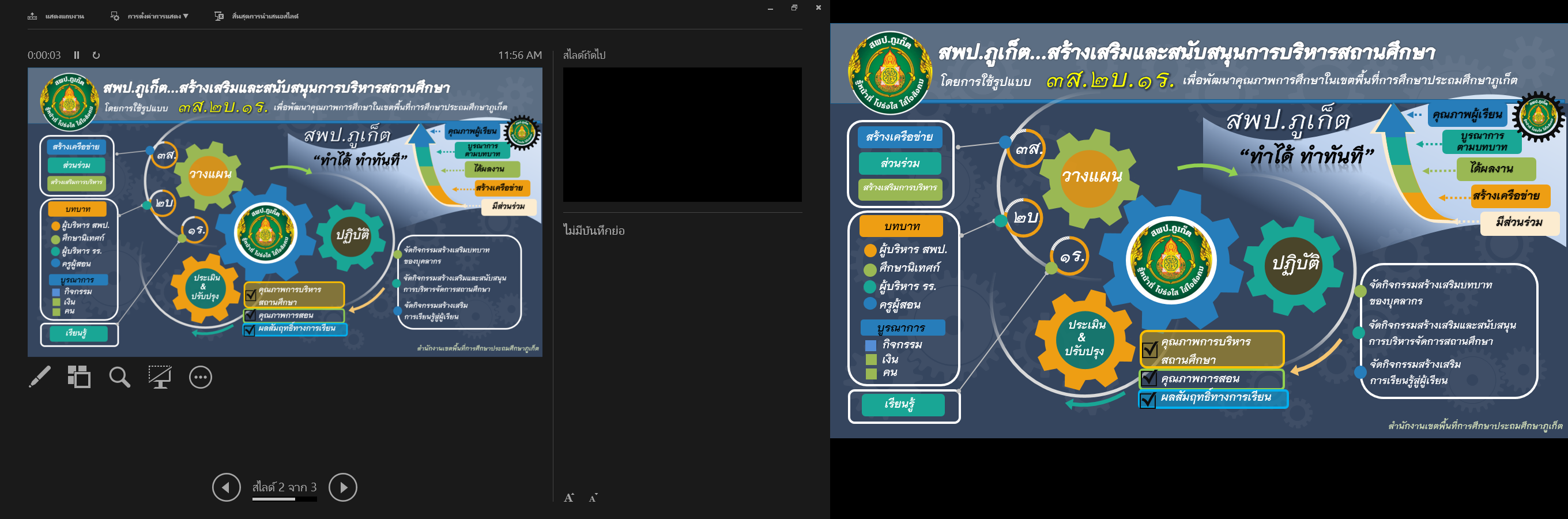 สังกัดการศึกษาเอกชน- การที่ครูและนักเรียนทุกคน ได้รับการคัดกรอง Covid-19 ก่อนทำการเรียนการสอนสังกัดอาชีวศึกษา                                                  วิทยาลัยเทคนิคภูเก็ต			- โครงการป้องกันและลดความเสี่ยงในการแพร่ระบาดของโรคติดเชื้อไวรัสโคโรน่า 2019 (Covid-19)  2. ด้านการสร้างโอกาส ความเสมอภาคและความเท่าเทียมกันทางสังคม	2.1 การค้นหาเด็กวัยเรียนหลุดจากระบบการศึกษาและติดตามให้ความช่วยเหลือเข้าสู่ระบบการศึกษา	1) สภาพความก้าวหน้า ความสำเร็จของการดำเนินงานตามนโยบาย สำนักงานเขตพื้นที่การศึกษาประถมศึกษาภูเก็ต ได้ดำเนินการตามที่ได้รับนโยบายและแนวทาง สังกัดการศึกษาขั้นพื้นฐาน  	             การดำเนินงานในการนำเด็กตกหล่นและออกกลางคันเข้าสู่ระบบการศึกษา เนื่องจากในสถานการณ์การแพร่ระบาดของโรคติดเชื้อไวรัสโคโรนา 2019 เพื่อลดความเหลื่อมล้ำทางการศึกษาให้เกิดขึ้นอย่างเป็นรูปธรรม และเป็นการช่วยเหลือนักเรียนในสังกัดไม่ให้หลุดออกนอกระบบการศึกษา โดยสำนักงานคณะกรรมการการศึกษาขั้นพื้นฐาน แจ้งข้อมูลนักเรียนรายบุคคล เพื่อให้สำนักงานเขตพื้นที่การศึกษาร่วมกับโรงเรียนในสังกัดดำเนินการตรวจสอบข้อมูลนักเรียน สำหรับเตรียมการลงพื้นที่ในการค้นหาและติดตาม เด็กตกหล่นและเด็กออกกลางคัน กลับเข้าสู่ระบบการศึกษา รวมทั้งสิ้น 62 ราย ทั้งนี้ ได้ดำเนินงานการค้นหา ติดตาม เด็กตกหล่นและออกกลางคัน เพื่อนำเข้าสู่ระบบการศึกษา สรุปผลการติดตาม ดังนี้	กลุ่มที่ 1 ข้อมูลของกองทุนเพื่อความเสมอภาคทางการศึกษา (กสศ.) ซึ่งเป็นนักเรียนกลุ่มรอยต่อ จำนวน  14 ราย ดังนี้   		- ศึกษาต่อชั้น ม.1 				จำนวน 1 ราย   	- อยู่ระหว่างรอศึกษาศึกษาต่างประเทศ 		จำนวน 4 ราย  	- มีตัวตนในพื้นที่	                    		* ไม่เรียนต่อ				จำนวน 4 ราย    	     	* ประกอบอาชีพ 			จำนวน 4 ราย  	- ไม่มีตัวตนอยู่ในพื้นที่ 				จำนวน 1 ราย	กลุ่มที่ 2 ข้อมูลจากระบบจัดเก็บข้อมูลนักเรียนรายบุคคล (DMC) จำนวน 48 ราย ดังนี้		- ย้ายไปศึกษาต่อสถานศึกษาอื่น			จำนวน 46 ราย  	- ไม่มีตัวตนอยู่ในพื้นที่ 				จำนวน 2 รายสังกัดการศึกษาพิเศษ               ศูนย์การศึกษาพิเศษประจำจังหวัดภูเก็ต ได้จัดทำโครงการเพิ่มโอกาสทางการศึกษาสำหรับเด็กพิการ โดยจัดกิจกรรมสำรวจ ค้นหา เด็กพิการรายใหม่ ภาคเรียนละ 2 ครั้ง เพื่อติดตามให้ความช่วยเหลือเด็กพิการในวัยเรียนได้เข้าสู่ระบบการศึกษา โดยประสานความร่วมมือกับหน่วยงานที่เกี่ยวข้อง เช่นสำนักงานเขตพื้นที่การศึกษาประถมศึกษาภูเก็ต สำนักงานเขตพื้นที่การศึกษามัธยมศึกษา เขต 14 สำนักงานพัฒนาสังคมและความมั่นคงของมนุษย์จังหวัดภูเก็ต องค์กรปกครองส่วนท้องถิ่น สถานพยาบาล เป็นต้น สังกัดอาชีวศึกษา               			วิทยาลัยสารพัดช่างภูเก็ต			- วิทยาลัยฯ สร้างระบบติดตามและช่วยเหลือนักเรียน โดยอาศัยเครือข่ายของผู้ปกครอง ครูที่ปรึกษา และชมรมผู้ปกครองจัดทำโครงการเยี่ยมบ้านนักเรียนทุกปีการศึกษา ช่วยเหลือและแก้ปัญหาให้กับนักเรียน ตลอดจนอำนวยความสะดวกในการกู้เงิน กยศ.และจัดหาทุนการศึกษาจากหน่วยงานทั้งของภาครัฐและเอกชนให้กับนักเรียนที่เรียนดีแต่ยากจนเพื่อป้องกันเด็กหลุดจากระบบการศึกษา			วิทยาลัยเทคนิคถลาง			- จัดทำโครงการสนับสนุน เช่น แนะแนวเชิงรุก ห้องเรียนอาชีพ จัดหาทุนการศึกษา ผ่อนผันค่าเล่าเรียน ยกเว้นค่าเล่าเรียน ฯลฯ			วิทยาลัยเทคโนโลยีภูเก็ต			- สถานศึกษาจัดทำโครงการติดตามนักเรียนนักศึกษาที่ออกกลางคันให้กลับเข้าสู่ระบบการศึกษา	       สังกัดกศน.จังหวัดภูเก็ต            สถานศึกษาในสังกัดสำนักงาน กศน.จังหวัดภูเก็ต ได้สำรวจนักศึกษาที่หลุดจากระบบการศึกษาในทุกตำบลตามรายชื่อที่ ศึกษาธิการจังหวัดได้จัดทำข้อมูลและติดตามมาเข้าสู่ระบบการเรียนได้บางส่วนและได้ส่งเสริมด้านอาชีพร่วมกับพัฒนาสังคมและความมั่งคงของมนุษย์จังหวัดภูเก็ต 		2) ปัญหาและอุปสรรคสังกัดการศึกษาขั้นพื้นฐาน  		ปัญหานักเรียนตกหล่นและออกกลางคัน มีปัจจัยหลายอย่างที่ทำให้เด็กประสบปัญหาดังกล่าว การย้ายถิ่นฐานของผู้ปกครองในการประกอบอาชีพทำให้นักเรียนต้องย้ายติดตามผู้ปกครองตลอดปี กรอปกับสภาวะปัจจุบันสาเหตุใหญ่ที่ทำให้เกิดปัญหานักเรียนตกหล่นและออกกลางคัน คือ การแพร่ระบาดของโรคไวรัสโคโรน่าโควิด-19 ทำให้ครอบครัวของนักเรียนเกิดวิกฤติเศรษฐกิจด้านการประกอบอาชีพและเงินเก็บไม่มี ทำให้บางกลุ่มย้ายกลับถิ่นบ้านเกิด ขาดการประสานงานกับทางโรงเรียน นักเรียนไม่มีเครื่องมือในการติดต่อสื่อสารกับโรงเรียน และเครื่องมือในการเรียนรูปแบบออนไลน์ทำให้ขาดหายตกหล่นจากระบบสังกัดอาชีวศึกษา                                    	วิทยาลัยเทคนิคถลาง			- เศรษฐกิจ รายได้ของครอบครัว
			- การย้ายถิ่นฐานตามผู้ปกครอง			- การแพร่ระบาดของโรคติดเชื้อไวรัสโคโรนา 2019 (COVID – 19)			วิทยาลัยเทคโนโลยีภูเก็ต			- นักเรียนนักศึกษาเป็นคนนอกพื้นที่  เมื่อเกิดการแพร่ระบาดของโรคโควิด – 19 ทำให้ผู้ปกครองย้ายกลับภูมิลำเนาเดิม  และปัญหาครอบครัว  ทำให้การติดตามไม่ต่อเนื่อง   สังกัดกศน.จังหวัดภูเก็ต         จากการสำรวจพบว่านักเรียนดังกล่าวไม่มีความประสงค์จะศึกษาต่อเนื่องจากมีงานทำแล้วและไม่มีเวลาในการเรียน       	3) สถานศึกษามีวิธีการแก้ไขปัญหา อย่างไรสังกัดการศึกษาขั้นพื้นฐาน  	สถานศึกษาใช้ระบบการดูแลช่วยเหลือนักเรียนห้าขั้นตอนในการดำเนินการอย่างเคร่งครัด ทั้งหมั่นติดตามนักเรียนกรณีการขาดเรียนนาน โดยการมีส่วนร่วมของบุคลากรทุกฝ่ายที่เกี่ยวข้องทั้งภายในและนอกสถานศึกษาสังกัดอาชีวศึกษา               			วิทยาลัยเทคนิคถลาง			- ร่วมมือกับชุมชนและโรงเรียนเครือข่าย กศน ประชุมปรึกษา วางแผนร่วมมือกันทำโครงการในขั้น 1			วิทยาลัยเทคโนโลยีภูเก็ต			- สถานศึกษาจัดตั้งเครือข่ายผู้ปกครองเพื่อประสานการติดตามดูแลผู้เรียน ทั้งที่อยู่ในระบบและอยู่นอก  ตลอดจนการเยี่ยมบ้านของนักเรียนนักศึกษาที่เป็นกลุ่มเสี่ยงที่จะออกจากการศึกษา	4) นวัตกรรม/รูปแบบ/แนวทางการดำเนินงานเกี่ยวกับการค้นหาเด็กวัยเรียนหลุดจากระบบการศึกษาและติดตามให้ความช่วยเหลือเข้าสู่ระบบการศึกษาของสถานศึกษาท่าน ที่คิดว่าเป็นต้นแบบหรือแบบอย่างที่ดี (Best Practice)สังกัดการศึกษาขั้นพื้นฐาน  	         -สังกัดอาชีวศึกษา               			- ไม่มี –สังกัดกศน.จังหวัดภูเก็ต            สถานศึกษาในสังกัดสำนักงาน กศน.จังหวัดภูเก็ต ได้มีการแนะนำให้มาเรียนในวันหยุด เช่นวันเสาร์และวันอาทิตย์ หรือใช้วิธีเรียนแบบทางไกลหรือเรียนแบบออนไลน์สำหรับนักศึกษาที่มีความต้องการที่จะเรียนแต่ไม่มีเวลาเรียน	2.2 การดูแลเด็กปฐมวัย ด้วยการส่งเสริมสนับสนุนให้เด็กปฐมวัยทุกคนได้พัฒนาการสมวัยได้รับโอกาสทางการศึกษาทั้งในและนอกระบบการศึกษา    	1) สภาพความก้าวหน้า ความสำเร็จของการดำเนินงานตามนโยบาย 	         		1. ด้านความปลอดภัยสังกัดการศึกษาขั้นพื้นฐาน  	โรงเรียนในสำนักงานเขตพื้นที่การศึกษาประถมศึกษาภูเก็ต จำนวน 45 โรงเรียนที่เปิดการสอนในระดับปฐมวัยมีการดำเนินงานตามมาตรการความปลอดภัยอย่างเคร่งครัด ตามสถานการณ์การแพร่ระบาดของโรคโควิค-29 และคุณครูมีการบูรณาการในหน่วยการเรียนรู้เพื่อให้เด็กมีทักษะพื้นฐานในการดูแลตนเองเบื้องต้นในเรื่อง ขั้นตอนการล้างมือที่ถูกต้อง การใส่หน้ากากอนามัย การเว้นระยะห่าง ความสะอาดต่าง ๆ ของร่างกาย ทั้งโรงเรียนและชั้นเรียนมีการทำป้ายต่าง ๆ ในการเพิ่มความรู้ให้เด็ก ๆ อย่างต่อเนื่องสังกัดการศึกษาพิเศษศูนย์การศึกษาพิเศษประจำจังหวัดภูเก็ต จัดการศึกษาสำหรับเด็กพิการตั้งแต่แรกเกิดหรือแรกพบความพิการ โดยยึดหลักสูตรการศึกษาปฐมวัย พ.ศ. 2560 เป็นหลักสูตรแกนกลางในการพัฒนาศักยภาพเด็กพิการปฐมวัยเน้นพัฒนาการ 5 ด้าน  คือ ด้านร่างกาย อารมณ์ สังคม สติปัญญา และทักษะจำเป็นเฉพาะความพิการสังกัดอาชีวศึกษา                            - ไม่มี –		2. ด้านโอกาสและการลดความเหลื่อมล้ำทางการศึกษา สังกัดการศึกษาขั้นพื้นฐาน  โรงเรียนในสำนักงานเขตพื้นที่การศึกษาประถมศึกษาภูเก็ต จำนวน 45 โรงเรียนที่เปิดการสอนในระดับปฐมวัยในระบบมีจำนวน 130 ห้องเรียน จำนวนนักเรียน 2,252 คน และการจัดการศึกษาโดยครอบครัว จำนวน 19 ครอบครัว มีจำนวนนักเรียน 17 คน (ข้อมูล ณ วันที่ 10 พฤศจิกายน 2565) โรงเรียนมีการติดตามการมาเรียนของเด็กโดยใช้ระบบดูแลนักเรียนและมีการช่วยเหลือในเรื่องทุนการศึกษาแก่เด็กปฐมวัย ทั้งมีการให้ความรู้แก่ผู้ปกครองในการมีส่วนร่วมการจัดประสบการณ์เด็กปฐมวัยในรูปแบบ On line และ On handสังกัดอาชีวศึกษา                              - ไม่มี –		3. ด้านคุณภาพสังกัดการศึกษาขั้นพื้นฐาน                	โรงเรียนมีการพัฒนารูปแบบการบริหารจัดการและพัฒนารูปแบบการจัดประสบการณ์ในการแก้ปัญหาต่างๆ ซึ่งมีผลปรากฏรูปแบบการบริหารจัดการและรูปแบบในการจัดประสบการณ์ที่เป็นต้นแบบแก่โรงเรียนอื่นๆและองค์กรภายนอกได้ ประเภทบริหารการจัดการศึกษาปฐมวัย จำนวน 7 โรงเรียน ประเภทการจัดประสบการณ์ระดับปฐมวัย จำนวน 8 โรงเรียน สังกัดอาชีวศึกษา                      - ไม่มี -              	4. ด้านประสิทธิภาพสังกัดการศึกษาขั้นพื้นฐาน                   	โรงเรียนมีการพัฒนาการจัดประสบการณ์เพื่อให้เด็กปฐมวัยมีประสบการณ์สำคัญและมีพัฒนาที่เหมาะสมตามวัย พัฒนาห้องเรียนที่เอื้อต่อการเรียนรู้ จำนวน 45 โรงเรียน (ข้อมูลการนิเทศบูรณาการ 27-29 ตุลาคม 2564)สังกัดอาชีวศึกษา                             - ไม่มี –ปัญหาและอุปสรรคสังกัดการศึกษาขั้นพื้นฐาน  	การจัดการเรียนการสอนระดับปฐมวัยในสถานการณ์การแพร่ระบาดของโรคโควิค-19 ในรูปแบบOn line และ On hand นั้น โรงเรียนมีการดำเนินการแบบบูรณาการแต่ผลในการพัฒนาเด็กปฐมวัยพบปัญหาดังนี้                	1. ผู้ปกครองไม่มีความพร้อมในการให้เด็กร่วมกิจกรรมรูปแบบ On line                    	2. การประเมินพัฒนาการเด็กปฐมวัย มีการดำเนินการแต่ไม่ต่อเนื่อง                   	3. ผู้ปกครองไม่เข้าใจในหลักสูตรมุ่งเน้นให้เด็กปฐมวัย อ่านออก เขียนได้ เป็นหลักสังกัดอาชีวศึกษา                         - ไม่มี –สังกัดกศน.จังหวัดภูเก็ต    	3) สถานศึกษามีวิธีการแก้ไขปัญหา อย่างไรสังกัดการศึกษาขั้นพื้นฐาน  	ศึกษานิเทศก์ให้ความรู้ในการจัดกิจกรรมเพื่อพัฒนาเด็กปฐมวัยแก่คุณครูในสังกัด เพื่อนำองค์ความรู้ต่างๆสร้างความเข้าใจกับผู้ปกครอง และพัฒนาการจัดการเรียนรู้ร่วมกัน สังกัดอาชีวศึกษา                         - ไม่มี -	4) นวัตกรรม/รูปแบบ/แนวทางการดำเนินงานเพื่อพัฒนาคุณภาพผู้เรียนปฐมวัย ในสถานศึกษาของท่าน ที่คิดว่าเป็นต้นแบบหรือแบบอย่างที่ดี (Best Practice)สังกัดการศึกษาขั้นพื้นฐาน  		1. โรงเรียนบ้านลิพอน เป็นต้นแบบการสอนตามรูปแบบ มอนเตสซอรี บริบท สพฐ. (ภาคใต้)		2. โรงเรียนอนุบาลภูเก็ต รูปแบบการจัดชั้นเรียนที่เอื้อต่อการเรียนรู้ รูปแบบไอสโครป       		3. โรงเรียนอนุบาลภูเก็ต รูปแบบการจัดการเรียนรู้ รูปแบบ STEM ศึกษา       		4. โรงเรียนอนุบาลภูเก็ต รูปแบบการจัดการเรียนรู้ รูปแบบ EP (English Program)สังกัดอาชีวศึกษา                      - ไม่มี -	2.3 การสร้างโอกาสและการเข้าถึงการศึกษาที่มีคุณภาพสำหรับคนพิการและผู้ด้อยโอกาสและผู้เรียนที่มีความต้องการจำเป็นพิเศษทั้งในและนอกระบบการศึกษา	หมายเหตุ : ผู้เรียนกลุ่มเด็กพิการ จำแนกเป็น 9 ประเภท ได้แก่ 1) บกพร่องทางการเห็น 2) บกพร่องทางการได้ยิน 3) บกพร่องทางสติปัญญา 4) บกพร่องทางร่างกาย 5) บกพร่องทางการเรียนรู้ 6) บกพร่องทางการพูดและภาษา 7) บกพร่องทางพฤติกรรม อารมณ์ 8) บุคคลออทิสติก และ 9) บุคคลพิการซ้อนสภาพความก้าวหน้า ความสำเร็จของการดำเนินงานตามนโยบาย สังกัดการศึกษาขั้นพื้นฐาน  	ปีงบประมาณ 2565 สำนักงานเขตพื้นที่การศึกษาประถมศึกษาภูเก็ต ขับเคลื่อนงานตามนโยบายของกระทรวงศึกษาธิการ 7 วาระเร่งด่วน (Quickwin) คือ 7) การจัดการศึกษาสำหรับผู้ที่มีความต้องการจำเป็นพิเศษ  สำนักงานเขตพื้นที่การศึกษาประถมศึกษาภูเก็ต จึงจัดทำโครงการพัฒนาคุณภาพการจัดการศึกษาเรียนรวม ปีงบประมาณ 2565 ซึ่งมีโรงเรียนทั่วไปจัดการเรียนรวม ปีการศึกษา 2564 จำนวน 40 โรง ดังนี้1. นักเรียนที่มีความต้องการพิเศษ ทั้ง 9 ประเภท จำนวน 519 ราย รายละเอียดดังนี้ 	1.1 บกพร่องทางการเห็น จำนวน 1 คน 	1.2 บกพร่องทางการได้ยิน จำนวน 5 คน 	1.3 บกพร่องทางสติปัญญา จำนวน 21 คน 	1.4 บกพร่องทางร่างกายหรือการเคลื่อนไหว หรือสุขภาพ จำนวน 12 คน 	1.5 บกพร่องทางการเรียนรู้ (LD) จำนวน 404 คน 	1.6 บกพร่องทางการพูดและภาษา จำนวน 5 คน 	1.7 บกพร่องทางพฤติกรรมหรืออารมณ์ จำนวน 9 คน 	1.8 ออทิสติก จำนวน 50 คน 	1.9 ความพิการซ้อน จำนวน 5 คน2. ครูผู้ผ่านการคัดกรองหลักสูตร “ผู้ดำเนินการคัดกรองคนพิการทางการศึกษา”ในสังกัดสำนักงานเขตพื้นที่การศึกษาประถมศึกษาภูเก็ต ในระบบสารสนเทศ SET (http://specialbasic.specialset.bopp.go.th) จำนวน 179 ราย 3. พี่เลี้ยงเด็กพิการ จำนวน 12 อัตรา มีตัวจริง 8 ราย มีรายละเอียดดังนี้	 รายงานสัญญาจ้างพี่เลี้ยงเด็กพิการ [ประเภท ค่าตอบแทนผู้ปฏิบัติงานให้ราชการ]
		ปีงบประมาณ 2565 ระหว่างเดือน ตุลาคม 2564 ถึง กุมภาพันธ์ 2565
		สำนักงานเขตพื้นที่การศึกษาประถมศึกษาภูเก็ต จำนวนพี่เลี้ยงเด็กพิการที่ได้รับจัดสรร 4 อัตรา
		ข้อมูล ณ วันที่ 25 มกราคม พ.ศ. 2565  มีตัวจริง 4 ราย	 รายงานสัญญาจ้างพี่เลี้ยงเด็กพิการ [ประเภท จ้างเหมาบริการ]
		ปีงบประมาณ 2565 ระหว่างเดือน ตุลาคม 2564 ถึง กุมภาพันธ์ 2565
		สำนักงานเขตพื้นที่การศึกษาประถมศึกษาภูเก็ต จำนวนพี่เลี้ยงเด็กพิการที่ได้รับจัดสรร 8 อัตรา
		ข้อมูล ณ วันที่ 25 มกราคม พ.ศ. 2565 ไม่ต่อสัญญา 1 ราย ลาออก 3 อัตรา มีตัวจริง 4 อัตรา ตำแหน่งส่งคืนสำนักงานคณะกรรมการการศึกษาขั้นพื้นฐาน รอจัดสรรคืนจากสำนักงานคณะกรรมการการศึกษาขั้นพื้นฐาน	สำนักงานเขตพื้นที่การศึกษาประถมศึกษาภูเก็ต จัดสรรงบประมาณเพื่อขับเคลื่อนตามนโยบายของกระทรวงศึกษาธิการ โดยดำเนินโครงการพัฒนาคุณภาพการจัดการศึกษาเรียนรวม ปีงบประมาณ 2565 ดังนี้	1. กิจกรรมการจัดทำเอกสารที่เกี่ยวข้องกับการขับเคลื่อนการจัดการเรียนรวมให้กับสถานศึกษา 49 โรงเรียน ในเดือนธันวาคม 2564 จัดทำเอกสารที่เกี่ยวข้องการการจัดการศึกษา เรียนรวม รูปแบบ QR Code	2. นิเทศ กำกับ ติดตาม สถานศึกษาในสังกัดสำนักงานเขตพื้นที่การศึกษาประถมศึกษาภูเก็ต ดำเนินกิจกรรมในวันที่ 17 – 20 มกราคม  2565 	3. กิจกรรมอบรมเชิงปฏิบัติการการเขียนแผนการจัดการศึกษาเฉพาะบุคคล (IEP) และแผนการสอน เฉพาะบุคคล (IIP) – สำนักงานเขตพื้นที่การศึกษาประถมศึกษาภูเก็ต ดำเนินการจัดกิจกรรมวันที่ 26 - 27 กุมภาพันธ์ 2565 	4. กิจกรรมการแข่งขันประกวดผลงานการปฏิบัติที่เป็นเลิศ Best Practice ด้านการจัดการเรียนการ สอนนักเรียนที่มีความต้องการพิเศษ ผู้บริหารและครูผู้สอน โรงเรียนสังกัด ดำเนินกิจกรรมในเดือนกรกฎาคม 2565 	5. สรุปรายงานผลการดำเนินงานและเผยแพร่เอกสาร ไปหน่วยงานอื่นสังกัดการศึกษาเอกชน1.สถานศึกษาส่งเสริมการเรียนร่วมระหว่างระหว่างเด็กบกพร่องทางการเรียนรู้กับเด็กปกติทั่วไปในชั้นเรียน เพื่อให้เด็กบกพร่องทางการเรียนรู้ได้เรียนรู้เกี่ยวกับการใช้ชีวิต การเข้าสังคมและธรรมชาติปกติของคนทั่วไป 	2. สถานศึกษาได้จัดโครงการ  ศูนย์ส่งเสริมพัฒนาการนักเรียน (CSDC) เพื่อฝึกพัฒนาการทั้ง 4 ด้าน สำหรับนักเรียนที่มีแนวโน้มบกพร่องทางการเรียนรู้ ตั้งแต่ปฐมวัยโดย ครูการศึกษาพิเศษ เป็นผู้สังเกตพฤติกรรมร่วมกับครูประจำชั้น 	3. ครูการศึกษาพิเศษยังติดตามพฤติกรรมนักเรียนในโครงการหลังจบระดับปฐมวัยและนักเรียน เรียนในระดับประถมศึกษาสังกัดการศึกษาพิเศษศูนย์การศึกษาพิเศษประจำจังหวัดภูเก็ต การสร้างโอกาสและการเข้าถึงการศึกษาที่มีคุณภาพสำหรับคนพิการและผู้ด้อยโอกาส และผู้เรียนที่มีความต้องการจำเป็นพิเศษทั้งในและนอกระบบการศึกษา โดยจัดการศึกษาด้วยรูปแบบที่หลากหลาย ได้แก่ ให้บริการในศูนย์การศึกษาพิเศษ แบบหมุนเวียนไป – กลับให้บริการฟื้นฟูสมรรถภาพเด็กพิการโดยครอบครัวและชุมชนให้บริการในหน่วยบริการให้บริการเด็กเจ็บป่วยในโรงพยาบาลให้บริการเด็กพิการเรียนรวมให้บริการห้องเรียนคู่ขนานสำหรับบุคคลออทิสติก สังกัดอาชีวศึกษา                                              วิทยาลัยเทคนิคภูเก็ต			- วิทยาลัยฯมีระบบดูแลช่วยเหลือนักเรียนและบริหารตัดการสถานศึกษาที่มีประสิทธิภาพสามารถลดจำนวนเด็กด้อยโอกาส โดยให้เด็กทุกคนสามารถเข้าถึงและส่งเสริมเด็กด้อยโอกาสให้ได้รับการศึกษาเต็มตามศักยภาพ                       	วิทยาลัยสารพัดช่างภูเก็ต			- วิทยาลัยฯ ให้ความสำคัญและอำนวยความสะดวกแก่ผู้พิการ ทั้ง 9 ประเภท หากมาติดต่อเข้าเรียนในทุกหลักสูตรโดยจะจัดการเรียนการสอนให้เหมาะสมและสอดคล้องกับความพิการ โดยกำหนดเป้าหมายเพื่อยกระดับความรู้ ความสามารถของผู้พิการให้มีความเท่าเทียม สามารถดำเนินชีวิตและประกอบอาชีพในสังคมอย่างปกติสุข	สังกัดกศน.จังหวัดภูเก็ต	กศน. อำเภอถลาง ร่วมกับสมาคมผู้ปกครองบุคคลออสิซึม (ไทย) ในจังหวัดนำร่องทั้ง 11 จังหวัด 15 ศูนย์การเรียนรู้ ได้จัดการศึกษาให้กับกลุ่มเป้าหมายพิเศษ คือบุคคลออทิสติก จำนวน 5 คน ในหลักสูตรการจัดการศึกษาขั้นพื้นฐาน แยกเป็นเพศชาย 4 คน  เพศหญิง 1 คน  และได้จัดการศึกษาในระดับประถมศึกษา จำนวน 1 คน   มัธยมศึกษาตอนต้น จำนวน 3 คน  และระดับมัธยมศึกษาตอนปลาย จำนวน 1 คน	ปัญหาและอุปสรรคสังกัดการศึกษาขั้นพื้นฐาน  		1. ผู้ปกครองไม่ยอมรับว่านักเรียนบกพร่อง      		2. ครูในสังกัดสำนักงานเขตพื้นที่การศึกษาประถมศึกษาภูเก็ต ส่วนใหญ่ขาดความรู้ ความเข้าใจในการจัดการเรียนรวม ทำให้การช่วยเหลือนักเรียนไม่สอดคล้องกับความบกพร่อง		3. ไม่มีเวทีระดับจังหวัดให้กับครูและผู้บริหารแสดงผลงาน (Best Practice)สังกัดการศึกษาพิเศษ                              - โครงการเสริมสร้างความร่วมมือในการฟื้นฟูสมรรถภาพคนพิการจังหวัดภูเก็ตโครงการพัฒนาคุณภาพการจัดการศึกษาเรียนรวมสังกัดการศึกษาเอกชน1. ความร่วมมือของผู้ปกครอง ในการยอมรับในความผิดปกติของนักเรียน2. ความคาดหวังของผู้ปกครอง ว่าการส่งนักเรียนเข้า ฝึกพัฒนาการใน ศูนย์ส่งเสริมพัฒนาการนักเรียน (CSDC) จะสามารถรักษาหายได้ในระยะเวลาอันสั้นสังกัดอาชีวศึกษา                                 วิทยาลัยเทคนิคภูเก็ต			- ผู้ปกครองบางส่วนขาดความรู้ ความเข้าใจและมีเจตคติที่ไม่ดีต่อความบกพร่องของเด็กและการส่งเด็กเข้ารับการพัฒนาในสถานศึกษา     สังกัดกศน.จังหวัดภูเก็ต          นักศึกษาขาดสื่อการเรียนรู้ในการจัดกิจกรรมการเรียนการสอน ตามพัฒนาการของความพิการ		สถานศึกษามีวิธีการแก้ไขปัญหาที่ระบุตามข้อ 2) อย่างไรสังกัดการศึกษาขั้นพื้นฐาน  		1. ให้ครูที่ผ่านการอบรมหลักสูตร “ผู้ดำเนินการคัดกรองคนพิการทางการศึกษา” สร้างความรู้เบื้องต้นให้กับผู้ปกครอง 		2. นักเรียนเรียนรวมใช้แผนการเรียนเดียวกับเด็กปกติ แต่ลดระดับความยากของเนื้อหาเพื่อให้เหมาะกับความสามารถปัจจุบันสังกัดการศึกษาพิเศษการขาดความรู้ ความเข้าใจ ในการให้บริการฟื้นฟูสมรรถภาพเด็กพิการโดยครอบครัวและชุมชน และการให้บริการเด็กพิการเรียนรวม สังกัดการศึกษาเอกชน           1. การเขียนรายงานพฤติกรรมของนักเรียนขณะเรียนในห้อง ให้ผู้ปกครองรับทราบอย่างสม่ำเสมอ          2. ลดความคาดหวังของผู้ปกครองโดยการรายงานพฤติกรรมตามความเป็นจริงขณะเข้ารับการฝึกพัฒนาการอย่างสม่ำเสมอสังกัดอาชีวศึกษา                                               วิทยาลัยเทคนิคภูเก็ต			 - สร้างความรู้ ความเข้าใจ ให้กับผู้ปกครองเกี่ยวกับการศึกษาของบุตรหลานให้มีเจตคติที่ดี        สังกัดกศน.จังหวัดภูเก็ต         สถานศึกษาให้เพื่อนครูช่วยกันสอนในรายวิชาที่ตนเองถนัดและผลิตสื่ออย่างง่ายให้นักศึกษาได้เรียนรู้ โดยใช้เทคโนโลยีเข้าไปช่วยจัดกิจกรรมการเรียนการสอน    		4) นวัตกรรม/รูปแบบ/แนวทางการดำเนินงานเกี่ยวกับการสร้างโอกาสและการเข้าถึงการศึกษาที่มีคุณภาพสำหรับคนพิการและผู้ด้อยโอกาสและผู้เรียนที่มีความต้องการจำเป็นพิเศษทั้งในและนอกระบบการศึกษาของสถานศึกษาท่าน ที่ท่านคิดว่าเป็นต้นแบบหรือแบบอย่างที่ดี (Best Practice)สังกัดการศึกษาขั้นพื้นฐาน  ปีงบประมาณ 2564 สำนักงานเขตพื้นที่การศึกษาภูเก็ต จัดกิจกรรมการประกวดผลงาน/นวัตกรรม วิธีการปฏิบัติที่เป็นเลิศ (Best Practice) รูปแบบออนไลน์ โดยใช้ระบบ Google Meet ประกอบด้วย ผู้บริหาร ครูผู้สอน นักเรียนเรียนรวม ดังนี้ประเภทผู้บริหาร : หัวข้อ การบริหารจัดการศึกษาผู้เรียนที่มีความต้องการจำเป็นพิเศษภายใต้สถานการณ์การแพร่ระบาดของโรคติดเชื้อไวรัสโคโรน่า (Covid -19)	 นายต่อตระกูล พรมนุ่น ผู้อำนวยการโรงเรียนบ้านฉลอง สำนักงานเขตพื้นที่การศึกษาประถมศึกษาภูเก็ต		ชื่อผลงาน : การบริหารจัดการศึกษาผู้เรียนที่มีความต้องการจำเป็นพิเศษภายใต้สถานการณ์การแพร่ระบาดของโรคติดเชื้อไวรัสโคโรน่า (Covid -19) โมเดลโรงเรียนคุณภาพ Tors Modelประเภทครูผู้สอน : หัวข้อ การจัดการเรียนการสอนผู้เรียนที่มีความต้องการจำเป็นพิเศษ ภายใต้สถานการณ์การแพร่ระบาดของโรคติดเชื้อไวรัสโคโรน่า (Covid -19) ดังนี้	1. โรงเรียนหงส์หยกบำรุง  		ชื่อผลงาน : Digital Learning in age of Covid-19 App	ผู้จัดทำ : นางสาวนุชนารถ ศรีษะโหน่ ครูโรงเรียนหงส์หยกบำรุง  	2. โรงเรียนบ้านหมากปรก			ชื่อผลงาน : SCHOOL MARKET สู่ทักษะชีวิต		ผู้จัดทำ : นางอาภร เจะสา โรงเรียนบ้านหมากปรก และ น.ส.อัศณีย์ นพรัตน์ พี่เลี้ยงเด็กพิการ	3. โรงเรียนบ้านกู้กู  			ชื่อผลงาน : SEAT & TECHNOLOGY 		ผู้จัดทำ : น.ส.ณัฏฐณิชา ธนไพโรจน์ ครูโรงเรียนบ้านกู้กู และ น.ส.สุชาดา สัปรส พี่เลี้ยงเด็กพิการ 	4. โรงเรียนวัดสว่างอารมณ์		ชื่อผลงาน : ไข่มหาสนุก		ผู้จัดทำ : น.ส.รัตนาวดี ตาติวงศ์ ครูวัดสว่างอารมณ์	5. โรงเรียนบ้านฉลอง   		ชื่อผลงาน : นั่งสมาธิก่อนเรียนรู้ในอ่าน เขียน สะกด ในภาษาไทย		ผู้จัดทำ : น.ส. ปานธาวัลย์ ราเย็น ครูโรงเรียนบ้านฉลองสังกัดการศึกษาพิเศษอบรม ให้ความรู้แก่ พ่อแม่ ผู้ปกครอง และอาสาสมัครในชุมชน ในการดูแลฟื้นฟูสมรรถภาพเด็กพิการอบรมให้ความรู้ แก่ครู และบุคลากรทางการศึกษาในโรงเรียนเรียนรวมในเรื่องการคัดครองประเภทความพิการทางการศึกษา การดูแลช่วยเหลือผู้เรียนพิการในโรงเรียน กระบวนการจัดการเรียนการสอน และการนิเทศ ติดตาม ช่วยเหลือโดยศูนย์การศึกษาพิเศษสังกัดการศึกษาเอกชน-   ศูนย์ส่งเสริมพัฒนาการนักเรียน (CSDC) เพื่อฝึกพัฒนาการทั้ง 4 ด้าน สำหรับนักเรียนที่มีแนวโน้มบกพร่องทางการเรียนรู้ ตั้งแต่ปฐมวัย และมีการติดตามอาการจนนักเรียน เรียนในระดับประถมศึกษาสังกัดอาชีวศึกษา                       - ไม่มี -  สังกัดกศน.จังหวัดภูเก็ต     กศน.อำเภอถลาง จัดการส่งเสริมการเรียนรู้ในรูปแบบฐานการเรียนรู้ โดยการจัดทำแผนการเรียนรู้รายบุคคลตามพัฒนาการของนักศึกษาแต่ละคนและส่งเสริมการเรียนตามสนใจของผู้เรียน3. ด้านความร่วมมือ    	3.1 การจัดการศึกษาแบบทวิภาคีสู่คุณภาพมาตรฐาน ผ่านศูนย์อาชีวศึกษาทวิภาคีเขตพื้นที่                	1) สภาพความก้าวหน้า ความสำเร็จของการดำเนินงานตามนโยบาย สังกัดการศึกษาขั้นพื้นฐาน                  -สังกัดอาชีวศึกษา                                              วิทยาลัยเทคนิคภูเก็ต			- ได้รับมอบหมายจากสำนักงานคณะกรรมการการอาชีวศึกษาให้จัดตั้งศูนย์อาชีวศึกษาทวิภาคีเขตพื้นที่ ภาคใต้ 2 เพื่อส่งเสริมสนับสนุน ความร่วมมือกับสถานประกอบการ รัฐวิสาหกิจหรือหน่วยงานของรัฐในการจัดการอาชีวศึกษาระบบทวิภาคี และเพื่อผลิตและพัฒนากำลังคนให้มีคุณภาพทั้งทักษะความสามารถและคุณธรรม จริยธรรม ส่งเสริม สนับสนุน การพัฒนาการจัดอาชีวศึกษาระบบทวิภาคีและยกระดับคุณภาพกำลังคนในกลุ่มผู้สำเร็จการศึกษาอาชีวศึกษาและผู้อยู่ในภาคกำลังคนให้มีสมรรถนะสูงขึ้น			- จัดการเรียนการสอนหลักสูตรประกาศนียบัตรวิชาชีพ (ปวช.)ระบบทวิภาคีสาขางานประกอบด้วย 1.สาขางานยานยนต์ 2.สาขางานซ่อมบำรุงเรือยอร์ช ระดับประกาศนียบัตรวิชาชีพชั้นสูง ประกอบด้วย 1.สาขางานเทคนิคยานยนต์ 2.สาขางานเทคนิคซ่อมบำรุงเรือยอร์ช 3.สาขางานเทคนิคเครื่องกลเรือ 4.สาขางานก่อสร้าง สัดส่วนผู้เรียนทวิภาคีมีแนวโน้มเพิ่มขึ้น ในการจัดการอาชีวศึกษาทวิภาคี วิทยาลัยฯจัดการเรียนการสอนควบคู่กับการจัดทำโครงการ/กิจกรรม เพื่อเพิ่มประสิทธิภาพในการจัดการอาชีวศึกษา เช่นโครงการลงนามความร่วมมือระหว่างสถานศึกษากับสถานประกอบการ โครงการเชิดชูเกียรติสถานประกอบการที่ลงนามความร่วมมือและร่วมจัดการอาชีวศึกษาทวิภาคีร่วมกับวิทยาลัยฯ จัดการนิเทศนักเรียนฝึกอาชีพทุกสาขางาน ในทุกสัปดาห์	การประเมินความพึงพอใจของสถานประกอบการ หรือผู้ใช้บริการต่อคุณภาพของผู้สำเร็จการศึกษา ภาพรวมของสถานศึกษา อยู่ในระดับดี วิทยาลัยฯ พัฒนาสมรรถนะของนักเรียนตามสมรรถนะอาชีพที่ สอศ.กำหนด ตลอดจนให้ความสำคัญต่อสมรรถนะที่สถานประกอบการต้องการ โดยผ่านการสำรวจความพึงพอใจของสถานประกอบการ สถานประกอบการได้ผู้สำเร็จการศึกษาตรงตามความต้องการและสถานประกอบการมีส่วนร่วมในการจัดการศึกษา                       	วิทยาลัยอาชีวศึกษาภูเก็ต			วิทยาลัยสารพัดช่างภูเก็ต			- วิทยาลัยฯ ประสานความร่วมมือและทำ MOU กับสถานประกอบการในการร่วมจัดการศึกษาระบบทวิภาคี มีการวางแผนจัดทำและพัฒนาหลักสูตร อบรมและพัฒนาครูนิเทศและครูฝึกจากสถานประกอบการนำไปสู่การจัดการเรียนการสอนระบบทวิภาคีที่มีคุณภาพได้มาตรฐาน			วิทยาลัยเทคนิคถลาง			- การจัดการอาชีวศึกษาระบบทวิภาคี ได้รับความร่วมมือกับสถานประกอบการภายในพื้นที่จังหวัดและต่างจังหวัด			- ความร่วมมือกับสถานประกอบการในการจัดการศึกษาระบบทวิภาคี โดยการพัฒนาหลักสูตร พัฒนาครู พัฒนานักเรียน นักศึกษา			วิทยาลัยเทคโนโลยีภูเก็ต			- ปีการศึกษา 2564 ได้เข้าร่วมอบรมเชิงปฏิบัติการการจัดทำแผนการฝึกอาชีพร่วมกับสถานประกอบการและครูฝึกในสถานประกอบการ ภายใต้โครงการขยายและยกระดับการจัดการอาชีวศึกษาระบบทวิภาคีสู่คุณภาพมาตรฐาน โดยร่วมกับศูนย์อาชีวศึกษทวิภาคีภาคใต้ 2  วิทยาลัยเทคนิคภูเก็ต	2) ปัญหาและอุปสรรคสังกัดการศึกษาขั้นพื้นฐาน  		                        -สังกัดอาชีวศึกษา                                               วิทยาลัยเทคนิคถลาง			- สถานประกอบการมีข้อจำกัดในการรับผู้เรียนเข้ารับการฝึกวิชาชีพ			- ผู้เรียนไม่ปรับตัวเข้ากับสถานประกอบการ			วิทยาลัยเทคโนโลยีภูเก็ต			 - การแพร่ระบาดของโรคโควิด – 19 ทำให้นักศึกษาที่เรียนแบบทวิภาคี  สาขาวิชาการโรงแรม  ไม่สามารถออกฝึกงานในสถานประกอบการได้เนื่องจากสถานประกอบการไม่สามารถเปิดทำการได้    	3) สถานศึกษามีวิธีการแก้ไขปัญหา อย่างไร  สังกัดการศึกษาขั้นพื้นฐาน                               -สังกัดอาชีวศึกษา                                              วิทยาลัยเทคโนโลยีภูเก็ต			- การแก้ไขปัญหาคือ  สถานศึกษาได้ดำเนินการให้นักศึกษาทวิภาคีสาขาวิชาการโรงแรมย้ายไปเรียนในระบบปกติ	    	 4) นวัตกรรม/รูปแบบ/แนวทางการดำเนินงานเกี่ยวกับการจัดการอาชีวศึกษาระบบทวิภาคีสู่คุณภาพมาตรฐานผ่านศูนย์อาชีวศึกษาทวิภาคีเขตพื้นที่ของสถานศึกษาท่าน ที่คิดว่าเป็นต้นแบบหรือแบบอย่างที่ดี (Best Practice)สังกัดการศึกษาขั้นพื้นฐาน  	        	-สังกัดอาชีวศึกษา                                              วิทยาลัยเทคนิคภูเก็ต			- โครงการอบรมครูฝึกในสถานประกอบการ			- โครงการเตรียมความพร้องผู้เรียนก่อนและหลังเข้าฝึกวิชาชีพในสถานประกอบการ			- โครงการการนิเทศติดตามและการสร้างการรับรู้การจัดการศึกษาระบบทวิภาคี			- โครงการพัฒนาระบบติดตามการประเมินผลการฝึกวิชาชีพในสถานประกอบการ			- โครงการพัฒนาครูนิเทศเพื่อยกระดับการจัดการอาชีวศึกษาระบบทวิภาคี			- โครงการขยายและยกระดับการจัดการอาชีวศึกษาระบบทวิภาคีสู่คุณภาพมาตรฐาน                       	วิทยาลัยเทคโนโลยีภูเก็ต			- ดำเนินงานตามแนวทางของศูนย์อาชีวศึกษาทวิภาคีภาคใต้ 2 โดยมีการพัฒนาครูฝึกและครูนิเทศ  จัดทำแผนการฝึกของสาขาวิชาการตลาด  และสาขาวิชาการโรงแรม		3.2 การพัฒนาทรัพยากรมนุษย์ทุกช่วงวัย โดยการจัดการเรียนรู้ที่หลากหลายและสร้างการเรียนรู้ตลอดชีวิต เพื่อการพัฒนาทักษะอาชีพโดยการเพิ่มพูนทักษะ (Re-skill) พัฒนาทักษะ (Up skill) และการเรียนรู้ทักษะใหม่ (New skills)	1) สภาพความก้าวหน้า ความสำเร็จของการดำเนินงานตามนโยบาย สังกัดการศึกษาขั้นพื้นฐาน  		                      -สังกัดอาชีวศึกษา                                               วิทยาลัยเทคนิคภูเก็ต			- วิทยาลัยฯ มีการจัดการเรียนการสอนตามนโยบายการเพิ่มพูนทักษะ (Re – Skill) พัฒนาทักษะ (Up skill) และการเรียนรู้ทักษะใหม่ (New skill) เพื่อเพิ่มศักยภาพในการแข่งขัน วิทยาลัยฯได้จัดการเรียนการสอนตามบริบทและความแตกต่างของผู้เรียนทั้งในแผนการเรียนวิทยาศาสตร์ - คณิตศาสตร์ และแผนการเรียนศิลป์ทั่วไปให้นักเรียน นักศึกษาได้ศึกษารายวิชาศึกษาค้นคว้าและสร้างองค์ความรู้ ตลอดทั้งการเพิ่มทักษะด้านการเกษตร อุตสาหกรรม เทคโนโลยี คอมพิวเตอร์ ทักษะทางภาษาต่างประเทศ ทั้งนี้ในปีการศึกษา ๒๕๖๔ ด้านการจัดการเรียนการสอนตามมาตรการป้องกันในสถานการณ์การแพร่ระบาดของโรคติดเชื้อไวรัสโคโรนา 2019 (COVID – 19) 			- ผลการดำเนินการ จัดการศึกษาโดยบูรณาการองค์ความรู้แบบสะเต็มศึกษา เพิ่มขึ้น  โดยมีครูเข้ารับการอบรมตามโครงการ STEM และวิทยาลัยฯมีการใช้สื่อ/นวัตกรรมในการจัดการเรียนการสอนจากของจริง , ชุดฝึก , สื่อผลิตเอง ครูผู้สอนมีการจัดการเรียนการสอนแบบบูรณาการข้ามสาขาวิชา 4 วิชา (วิทยาศาสตร์ เทคโนโลยี วิศวกรรมศาสตร์ คณิตศาสตร์) ครูมีการบูรณาการ STEM เพราะเป็นการเรียนการสอนสายอาชีวะ จะต้องมีการปฏิบัติจริงและอยู่ในรูปแบบ STEM ตามกระบวนการเรียนการสอนอยู่แล้ว และแผนกวิชาสามัญได้ใช้ STEM นำร่องการสอนในวิชาวิทยาศาสตร์                       	วิทยาลัยอาชีวศึกษาภูเก็ต			วิทยาลัยสารพัดช่างภูเก็ต			- การพัฒนาทักษะอาชีพ โดยการเพิ่มพูนทักษะ (Re-skill) พัฒนาทักษะ (Up skill) และการเรียนรู้ทักษะใหม่ (New skills) วิทยาลัยฯ ดำเนินการพัฒนาในทุกหลักสูตรอันเป็นการยกระดับความรู้ ความสามารถของผู้เรียนสู่การเป็นผู้ประกอบการ			วิทยาลัยเทคนิคถลาง			- สถานศึกษาจัดโครงการหลักสูตรเพื่อการพัฒนาอาชีพ Re-skill/Up-Skill/New skills ด้วยกระบวนการพัฒนาอบรม แบบรวมกลุ่ม โดยมีวิทยากรบรรยาย			วิทยาลัยเทคโนโลยีภูเก็ต			- จัดการอบรมความรู้เกี่ยวกับ Bartender และ Barista แก่บุคคลทั่วไปที่สนใจระบบออนไลน์  โดยร่วมมือกับชุมชนผู้จัดการฝ่ายอาหารและเครื่องดื่มอันดามัน เพื่อ Reskill และ Upskill แก่บุคคลเตรียมรับการเปิดการท่องเที่ยวหลังสถานการณ์การแพร่ระบาดของเชื้อไวรัสโคโรนา – 2019 คลี่คลายลง    สังกัดกศน.จังหวัดภูเก็ต                 สถานศึกษาในสังกัดสำนักงาน กศน.จังหวัดภูเก็ต ได้พัฒนาการจัดการเรียนรู้เพื่อพัฒนาทักษะอาชีพ ในด้านการเรียนรู้ทักษะใหม่ (New skills) ในเรื่องของการนำเทคนิควิธีการด้านเทคโนโลยีการมาปรับใช้ในการเพิ่มทักษะอาชีพการขายออนไลน์ เพื่อขยายตลาดให้มีความกว้างมากขึ้น และเพิ่มทักษะ (Re - skill) .ในด้านการใช้เทคนิคการถ่ายภาพ ในการโปรโมท สินค้าให้มีความน่าสนใจมากยิ่งขึ้น   	2) ปัญหาและอุปสรรคสังกัดการศึกษาขั้นพื้นฐาน  		                   -สังกัดอาชีวศึกษา                                              วิทยาลัยเทคนิคภูเก็ต			- ชุดฝึกมีจำกัด  งบประมาณไม่เพียงพอ และการจัดการเรียนการสอนในช่วงสถานการณ์การแพร่ระบาดของโรคติดเชื้อไวรัสโคโรนา 2019 Covid-19 ต้องดำเนินการสอนแบบระบบออนไลน์เป็นส่วนใหญ่ พบว่านักเรียน นักศึกษา บางคน ไม่มีอุปกรณ์ที่จะเรียนออนไลน์ หรือปัญหาของการใช้อินเตอร์เน็ต                       	วิทยาลัยเทคนิคถลาง			- ระยะเวลาในการพัฒนาไม่สัมพันธ์กับงบประมาณที่จัดสรร			วิทยาลัยเทคโนโลยีภูเก็ต			- มีปัญหาด้านงบประมาณเนื่องจากสถานศึกษาอาชีวะศึกษาเอกชนไม่สามารถเบิกงบประมาณได้เอง และกำหนดหลักสูตรการอบรมหลักสูตรระยะสั้นได้เอง     	3) สถานศึกษามีวิธีการแก้ไขปัญหา อย่างไรสังกัดการศึกษาขั้นพื้นฐาน  		           -สังกัดอาชีวศึกษา                                             วิทยาลัยเทคนิคภูเก็ต			- จัดหาชุดฝึกให้เพียงพอต่อผู้เรียน                       	วิทยาลัยเทคโนโลยีภูเก็ต			- เบิกงบประมาณและกำหนดหลักสูตรโดยผ่านทางวิทยาลัยสารพัดช่างภูเก็ต	    	4) นวัตกรรม/รูปแบบ/แนวทางการดำเนินงานเกี่ยวกับการนำนวัตกรรมและเทคโนโลยีที่ทันสมัยมาใช้ในการจัดการศึกษาที่เน้นการมีส่วนร่วม และการส่งเสริมการฝึกทักษะดิจิทัลในชีวิตประจำวัน  ของสถานศึกษา	ท่านที่คิดว่าเป็นต้นแบบหรือแบบอย่างที่ดี (Best Practice) สังกัดการศึกษาขั้นพื้นฐาน  		                        -สังกัดอาชีวศึกษา                              	วิทยาลัยเทคนิคภูเก็ต			- โครงการ Project based Learning และ STAM                       	วิทยาลัยสารพัดช่างภูเก็ต			- การจัดการเรียนการสอนหลักสูตรวิชาชีพระยะสั้นสาขาเทคโนโลยีความงาม สาขาอาหารเพื่อธุรกิจท่องเที่ยว และสาขาอุตสาหกรรมบันเทิง	สังกัดกศน.จังหวัดภูเก็ต          สถานศึกษาในสังกัดสำนักงาน กศน.จังหวัดภูเก็ต ได้มีการเพิ่มพูนทักษะ (Re-skill) และสามารถสร้างอาชีพการขายสินค้าออนไลน์ เป็นการเพิ่มรายได้ให้กับครัวเรือน โดย กศน. ตำบลแต่ละแห่ง ให้การสนับสนุนช่องทางในการจัดจำหน่ายสินค้าผ่านทาง oocc ของกศน.ตำบล แต่ละแห่ง	    	4. ด้านเทคโนโลยีเพื่อการศึกษา    	4.1 การนำนวัตกรรมและเทคโนโลยีที่ทันสมัยมาใช้ในการจัดการศึกษาทุกระดับการศึกษาที่เน้นการมีส่วนร่วมและการส่งเสริมการฝึกทักษะดิจิทัลในชีวิตประจำวัน  	      	1) สภาพความก้าวหน้า ความสำเร็จของการดำเนินงานตามนโยบาย สังกัดการศึกษาขั้นพื้นฐาน  		               -สังกัดอาชีวศึกษา                                            วิทยาลัยเทคนิคภูเก็ต			- วิทยาลัยเทคนิคภูเก็ตมีการจัดทำ/นำนวัตกรรมและเทคโนโลยีที่ทันสมัยมาใช้ในการจัดการเรียนการสอน				- ครู ได้รับการพัฒนาการจัดทำสื่อเทคโนโลยีที่ทันสมัยและนำมาปรับใช้ในการเรียนการสอน			- วิทยาลัยมีการส่งเสริม สนับสนุน โดยการจัดการเรียนการสอน/กิจกรรมเพื่อให้ผู้เรียนได้รับการส่งเสริมการฝึกทักษะดิจิทัลในชีวิตประจำวัน                       	วิทยาลัยอาชีวศึกษาภูเก็ต			วิทยาลัยสารพัดช่างภูเก็ต			- วิทยาลัยฯ จัดทำและจัดหานวัตกรรม/สื่อการเรียนการสอนที่ทันสมัยอยู่เสมอ เพื่อเอื้ออำนวยต่อการจัดการเรียนการสอนให้มีคุณภาพได้มาตรฐาน ส่งเสริมให้ผู้เรียนจัดทำโครงการ/โครงงาน/โครงงานวิทยาศาสตร์และสิ่งประดิษฐ์ของคนรุ่นใหม่ เพื่อพัฒนาผู้เรียนในทุกๆ ด้าน			วิทยาลัยเทคนิคถลาง	- สถานศึกษามีการส่งเสริม สนับสนุน โดยการจัดการเรียนการสอน/กิจกรรม เพื่อให้ผู้เรียนได้รับ การส่งเสริมการฝึกทักษะดิจิทัลในชีวิตประจำวัน			- ครูได้รับการพัฒนาการจัดทำสื่อเทคโนโลยีที่ทันสมัยและนำมาปรับใช้ในการเรียนการสอน			วิทยาลัยเทคโนโลยีภูเก็ต			- ครูได้รับการพัฒนาการจัดทำสื่อเทคโนโลยีที่ทันสมัยมาปรับใช้ในการเรียนการสอน  สถานศึกษาจัดทำ/นำนวัตกรรมและเทคโนโลยีมาใช้ในการจัดการศึกษาโดยให้นักเรียนจัดโครงงานและศึกษาทดลองเกี่ยวกับการสร้างนวัตกรรมถังขยะอัจฉริยะฆ่าเชื้อด้วยหลอดไป UV รูปแบบการจัดการเรียนการสอนของสถานศึกษา ในรูปแบบ  On- Site  การจัดการเรียนเป็นแบบปกติ  ในรูปแบบ  Online  การเรียนกการสอนผ่านเครือข่ายอินเตอร์เน็ต โดยใช้ Google  Classroom เป็นห้องเรียนและใช้  Google Meet  ในการสอนเพื่อสื่อสารแลกเปลี่ยนเรียนรู้ร่วมกันสังกัดกศน.จังหวัดภูเก็ต             สถานศึกษาในสังกัดสำนักงาน กศน.จังหวัดภูเก็ต ได้มีการเพิ่มพูนทักษะ (Re-skill) และสามารถสร้างอาชีพการขายสินค้าออนไลน์ เป็นการเพิ่มรายได้ให้กับครัวเรือน โดย กศน. ตำบลแต่ละแห่ง ให้การสนับสนุนช่องทางในการจัดจำหน่ายสินค้าผ่านทาง oocc ของกศน.ตำบล แต่ละแห่ง	    	2) ปัญหาและอุปสรรค	  สังกัดการศึกษาขั้นพื้นฐาน  		                    - สังกัดอาชีวศึกษา                                            วิทยาลัยเทคนิคถลาง			- ครูขาดการพัฒนาในการจัดทำสื่อเทคโนโลยีที่ทันสมัยและนำมาปรับใช้ในการเรียนการสอน  			- ครูไม่มีความชำนาญในการใช้สื่อเทคโนโลยีที่ทันสมัย			วิทยาลัยเทคโนโลยีภูเก็ต			- ผู้เรียนขาดแคลนอุปกรณ์และการเข้าถึงอินเทอร์เน็ตการเรียนการสอนสังกัดกศน.จังหวัดภูเก็ต            ผู้เรียนบางคนขาดทักษะในการใช้เทคโนโลยีบางประเภท     		3) สถานศึกษามีวิธีการแก้ไขปัญหา อย่างไรสังกัดการศึกษาขั้นพื้นฐาน  		                        -สังกัดอาชีวศึกษา  			วิทยาลัยเทคนิคถลาง			- จัดโครงการพัฒนาครู		  	- ของบประมาณสนับสนุนจากส่วนกลาง			วิทยาลัยเทคโนโลยีภูเก็ต			- ครูใช้วิธีการสอนแบบ On – Hand  โดยให้นักเรียนรับใบความรู้และใบงานไปทำที่บ้าน     สังกัดกศน.จังหวัดภูเก็ต        ให้ครูผู้สอน ดูแลอย่างใกล้ชิดให้คำปรึกษาและดูแลเป็นรายบุคคล		4) นวัตกรรม/รูปแบบ/แนวทางการดำเนินงานเกี่ยวกับการนำนวัตกรรมและเทคโนโลยีที่ทันสมัยมาใช้ในการจัดการศึกษาทุกระดับการศึกษาที่เน้นการมีส่วนร่วม และการส่งเสริมการฝึกทักษะดิจิทัลในชีวิตประจำวันของสถานศึกษาท่านที่ท่านคิดว่าเป็นต้นแบบหรือแบบอย่างที่ดี (Best Practice) สังกัดการศึกษาขั้นพื้นฐาน  		                        -สังกัดอาชีวศึกษา               			- ไม่มี -	  สังกัดกศน.จังหวัดภูเก็ต      กศน.อำเภอถลาง ได้จัดทำ แอปพลิเคชั่น Line OA ขึ้นเพื่อช่วยเหลือนักศึกษาและครู ในการจัดกิจกรรมการเรียนการสอนโดยจะนำข้อมูลนักศึกษาทั้งหมดมาไว้ในไลน์นี้ คือ ข้อมูลการลงทะเบียนเรียนของนักศึกษา  ปฏิทินการเรียนรู้ ใบงาน แบบฝึกหัด แบบทดสอบ  กิจกรรม กพช. ตรวจสอบห้องสอบ ตรวจสอบผลการเรียน ฯลฯ	กศน.อำเภอกะทู้ ได้จัดทำคลังความรู้กศน. PHL (Patong Happy  Learning)	กศน.อำเภอเมืองภูเก็ต ได้จัดทำระบบการช่วยเหลือผู้เรียน KSN – Muang Phuket   - - - - - - - - - - - - - - - - - - - - -คณะผู้จัดทำที่ปรึกษา          นางสาวพัชลี    เชาว์พลกรัง      ศึกษาธิการจังหวัดภูเก็ต       นางสาวกิรณา   โนนสินชัย       รองศึกษาธิการจังหวัดภูเก็ตคณะกรรมการให้ข้อมูลในการจัดทำรายงาน ผู้อำนวยการสำนักงานเขตพื้นที่การศึกษาประถมศึกษาภูเก็ต ประธานกรรมการอาชีวศึกษาจังหวัดภูเก็ตประธานกรรมการประสานและส่งเสริมการศึกษาเอกชนจังหวัดภูเก็ตผู้อำนวยการโรงเรียนราชประชานุเคราะห์ 36 จังหวัดภูเก็ตผู้อำนวยการศูนย์การศึกษาพิเศษประจำจังหวัดภูเก็ตนางสาวสมเพียร  เทียนทอง  ผู้อำนวยการกลุ่มนิเทศ ติดตามและประเมินผลนางสาวสนธยา  อรรคจุ่น  นักวิชาการศึกษาชำนาญการผู้จัดทำและรวบรวม นางสาวสมเพียร  เทียนทอง  ผู้อำนวยการกลุ่มนิเทศ ติดตามและประเมินผล